РЕСПУБЛИКА   КАРЕЛИЯ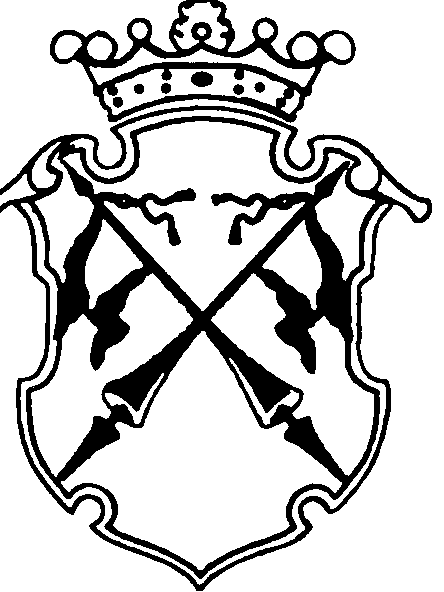 КОНТРОЛЬНО-СЧЕТНЫЙ КОМИТЕТСОРТАВАЛЬСКОГО МУНИЦИПАЛЬНОГО РАЙОНАЗАКЛЮЧЕНИЕКонтрольно-счетного комитета Сортавальского муниципального района на проект Решения Совета Сортавальского городского поселения «О бюджете Сортавальского городского поселения на 2020 год и плановый период 2021 и 2022 годов»27.12.2019г.                                                                                                     №34ОБЩИЕ ПОЛОЖЕНИЯЗаключение Контрольно-счетного комитета Сортавальского муниципального района (далее – Контрольно-счетный комитет) на проект Решения Совета Сортавальского городского поселения «О бюджете Сортавальского городского поселения на 2020 год и плановый период 2021 и 2022 годов» (далее – Заключение) подготовлено с учетом требований Бюджетного кодекса Российской Федерации (далее БК РФ), иных нормативных правовых актов Российской Федерации, Республики Карелия, а также в соответствии с Положением о бюджетном процессе в Сортавальском городском поселении (далее – Положение о бюджетном процессе), Соглашением о передаче полномочий контрольно-счетного органа Сортавальского городского поселения по осуществлению внешнего муниципального финансового контроля Контрольно-счетному комитету Сортавальского муниципального района, и иными действующими нормативными правовыми актами Сортавальского городского поселения.На экспертизу, в Контрольно-счетный комитет, проект решения о местном бюджете с приложением документов и материалов, предусмотренных статьей 184.2 БК РФ за исключением паспорта муниципальной программы «Формирование комфортной городской среды на территории Сортавальского городского поселения» поступил 12 ноября 2019 года, т.е. не позднее срока, установленного пунктом 1 статьи 20 Положения о бюджетном процессе в Сортавальском городском поселении, утвержденном Решением Совета Сортавальского городского поселения от 25.03.2014г. №30 для предоставления проекта решения в Совет Сортавальского городского поселения. В соответствии со статьей 184.2 Бюджетного кодекса РФ одновременно с проектом решения о бюджете в случае утверждения решением о бюджете распределения бюджетных ассигнований по муниципальным программам в представительный орган должны представляться паспорта муниципальных программ (проекты изменений в указанные паспорта).Проектом бюджета поселения на 2020 год и плановый период 2021 и 2022 годов предусмотрены ассигнования на финансирование муниципальной программы «Формирование комфортной городской среды на территории Сортавальского городского поселения», паспорт указанной муниципальной программы в нарушение статьи 184.2 Бюджетного кодекса РФ в составе материалов, представленных вместе с Проектом не представлен.Требования по составу показателей решения о бюджете, установленные статьей 184.1 Бюджетного кодекса в проекте решения соблюдены.При подготовке заключения Контрольно-счётного комитета учитывалась необходимость реализации положений, содержащихся в Послании Президента РФ Федеральному собранию, Указах Президента РФ от 7 мая 2012 года, Стратегии социально-экономического развития Республики Карелия до 2020 года, а также стратегических целей развития Республики Карелия, определенных в Концепции социально-экономического развития Республики Карелия на период до 2022 года.Выборочно проверено наличие и проведен анализ нормативной и методической базы, регулирующий порядок формирования и расчетов основных показателей проекта Решения.ОСНОВНЫЕ ХАРАКТЕРИСТИКИ ПРОЕКТА БЮДЖЕТАБюджет Сортавальского городского поселения на 2020 год и плановый период 2021 и 2022 годов сформирован в рамках действующего налогового и бюджетного законодательства с учетом изменений налогового и бюджетного законодательства, вступающих в силу с 1 января 2020 года, в условиях планируемого роста поступлений налоговых и неналоговых доходов по сравнению с ожидаемой оценкой исполнения бюджета поселения за 2019 год. 	Проект бюджета Сортавальского городского поселения на 2020 год сформирован с объемом доходов в сумме 221 850,5 тыс. руб. Объем расходов в сумме 227 750,5 тыс. руб. Дефицит бюджета 5 900,0 тыс. руб. 	На плановый период 2021 года проект сформирован с объемом доходов в сумме 99 058,9 тыс. руб., объемом расходов на 2021 год – 95 058,9 тыс. руб. Профицит бюджета 4 000,0 тыс. руб. 	На плановый период 2022 года проект сформирован с объемом доходов в сумме 84 299,0 тыс. руб., объемом расходов на 2022 года – 90 299,0 тыс. руб. Дефицит бюджета 6 000,0 тыс. руб. Динамика основных параметров бюджета Сортавальского городского поселения свидетельствует об увеличении общего объема доходов и расходов в 2020 году по сравнению с оценкой ожидаемого исполнения бюджета Сортавальского городского поселения за 2019 год (объем доходов 133 735,4 тыс. руб., объем расходов 138 413,6 тыс. руб.) в основном за счет увеличения объема безвозмездных поступлений.В плановом периоде 2021 и 2022 годов спрогнозировано сокращение общего объема доходов и расходов со по сравнению с оценкой ожидаемого исполнения бюджета Сортавальского городского поселения за 2019 год за счет снижения объема безвозмездных поступлений.В структуре доходов бюджета Сортавальского городского поселения на 2020 год налоговые и неналоговые доходы составляют 43% от общего объема доходов, на плановый период 2021 и 2022 года – около 100% от общего объема доходов ежегодно. Удельный вес безвозмездных поступлений в общем объеме доходов в 2020 году на 19 процентных пункта выше, чем ожидаемое исполнение за 2019 год (в 2019 году – 38 процентов). В составе безвозмездных поступлений из республиканского бюджета, предусмотрено поступление в форме дотации в объеме 54,0 тыс. руб., субсидии на софинансирование капитальных вложений в объекты муниципальной собственности в сумме 16 100,0 тыс. руб., субсидии на строительство и реконструкцию (модернизацию) объектов питьевого водоснабжения в сумме 110 087,9 тыс. руб., субвенции на осуществление государственных полномочий Республики Карелия по созданию и обеспечению деятельности административных комиссий и определению перечня должностных лиц, уполномоченных составлять протоколы об административных правонарушениях в сумме 2,0 тыс. руб.В 2021, 2022 годах в составе безвозмездных поступлений из республиканского бюджета, предусмотрено поступление в форме дотации в объеме 26,0 тыс. руб., и субвенции на осуществление государственных полномочий Республики Карелия по созданию и обеспечению деятельности административных комиссий и определению перечня должностных лиц, уполномоченных составлять протоколы об административных правонарушениях в сумме по 2,0 тыс. руб. на каждый год планового периода.Проект бюджета Сортавальского городского поселения на плановый период 2021,2022 годов сформирован в условиях отсутствия распределения субсидий и иных межбюджетных трансфертов из республиканского бюджета.   Расходы бюджета Сортавальского городского поселения на 2020 год запланированы в размере 227 750,5 тыс. рублей, что на 89 336,9 тыс. рублей или на 65% выше ожидаемой оценки исполнения бюджета 2019 года, на плановый период 2021 и 2020 годов в сумме 95 058,9 тыс. руб. и 90 299,0 тыс. руб. соответственно, на 58% и на 60% ниже уровня 2020 года.   В структуре расходов бюджета Сортавальского городского поселения приоритетными направлениями будут являться расходы по разделам «Жилищно-коммунальное хозяйство», «Национальная экономика» и «Общегосударственные вопросы». Расходы, по разделу «Жилищно-коммунальное хозяйство» в 2019 году составят 33%, в плановом периоде 2020 и 2021 годов -32% ежегодно. Расходы по разделу «Национальная экономика» в 2019 году составят 28%, в плановом периоде 2020 и 2021 года -19 и 17% соответственно. Расходы по разделу «Общегосударственные вопросы» в 2019 году составят 19%, в плановом периоде 2020 и 2021 года -23 и 21% соответственно. Расходы по разделу «Культура, кинематография» в 2019 году составят 17%, в плановом периоде 2020 и 2021 года -21 и 22% соответственно.Суммарная доля расходов по данным разделам составит в 2019 году - 97%, 2020- 95%, в 2021 году - 92%.Незначительную долю в расходах бюджета Сортавальского городского поселения (менее 1%) составляют расходы по разделам «Физическая культура и спорт», «Социальная политика», «Образование», «Национальная безопасность и правоохранительная деятельность».      Проект бюджета Сортавальского городского поселения частично сформирован в программном формате. На 2020 год расходы предусмотрены по 2 муниципальным программам. Муниципальные программы разработаны в рамках документов стратегического планирования, принятых на уровне субъекта Российской Федерации. Расходы на реализацию программ охватили в 2020 году менее одного процента расходов бюджета. Проектом бюджета поселения на плановый период 2021,2022 годов предусмотрены ассигнования на финансирование одной муниципальной программы «Формирование комфортной городской среды на территории Сортавальского городского поселения» в сумме 387,2 тыс. руб. ежегодно. Доля расходов на муниципальные программы в общем объеме расходов бюджета Сортавальского городского поселения в плановом периоде 2021 и 2022 годов составит менее 1 процента.Проектом Решения о бюджете предусмотрено формирование бюджета поселения на 2020 год с дефицитом в размере 5 900,0 тыс. рублей, или 6% собственных доходов, на плановый период 2021 года –с профицитом 4 000,0 тыс. руб., 2022 года с дефицитом 6 000,0 тыс. руб. или 7% от собственных доходов. По сравнению с ожидаемой оценкой исполнения бюджета поселения в 2019 году объем плановых значений дефицита в процентах к собственным доходам в 2020 году не изменится, в 2021 году сократиться на 10%, в 2022 году увеличится на 1%.Верхний предел муниципального долга Сортавальского городского поселения установлен: - на 1 января 2021 года – в сумме 13 000,0 тыс. рублей; - на 1 января 2022 года – в сумме 11 000,0 тыс. рублей; - на 1 января 2023 года – в сумме 15 000,0 тыс. рублей.Предельный объем муниципального долга Сортавальского городского поселения на 2020 год установлен в объеме 24 000,0 тыс. руб., на 2021 год установлен в объеме 23 000,0 тыс. руб., на 2022 год в объеме 23 000,0 тыс. руб.В проекте Решения прогнозируется рост объема муниципального долга к 01.01.2023г. на 6 000,0 тыс. рублей или на 67% от уровня на 01.01.2020г. Следовательно, объем долговой нагрузки увеличится с 11% на 01.01.2020г. до 18% на 01.01.2023г., т.е. на 7 процентов.Муниципальные гарантии в структуре муниципального долга Сортавальского городского поселения отсутствуют.Проектом бюджета запланированы расходы на обслуживание муниципального долга на 2020 год в объеме 1 214,6 тыс. рублей, что на 480,4 тыс. рублей или на 28% меньше ожидаемого исполнения за 2019 год (1 695,0). Предельный объем расходов на обслуживание муниципального долга Сортавальского городского поселения на 2020 год планируется в сумме 1 214,6 тыс. руб., на плановый период 2021 и 2022 годов -1 373,6 тыс. руб., и 1 373,5 тыс. руб. соответственно. Расходы на обслуживание муниципального долга Сортавальского городского поселения на 2020 год и плановый период 2021 и 2022 года предлагается утвердить в сумме 1 373,6 тыс. руб., и 1 373,5 тыс. руб. соответственно.Объем платежей на погашение и обслуживание муниципального долга в процентах к общему объему заимствований (коэффициент покрытия) составит в 2020 году 81%, в 2021 году – 134%, в 2022 году -78%. По оценке 2019 года указанный показатель прогнозируется на уровне 117%.ПРОГНОЗ СОЦИАЛЬНО-ЭКОНОМИЧЕСКОГО РАЗВИТИЯ СОРТАВАЛЬСКОГО ГОРОДСКОГО ПОСЕЛЕНИЯ НА 2020 ГОД И ПЛАНОВЫЙ ПЕРИОД 2021 и 2022 ГОДОВВ соответствии с Бюджетным кодексом Российской Федерации (статья 172) составление проекта бюджета должно основываться на прогнозе социально-экономического развития соответствующей территории и основных направлениях бюджетной и налоговой политики.Постановлением администрации Сортавальского городского поселения от 07.11.2014г. № 62 утвержден Порядок разработки прогноза социально-экономического развития Сортавальского городского поселения (далее – Порядок разработки прогноза).Представленный в Контрольно-счетный комитет Прогноз социально-экономического развития (далее - Прогноз) в соответствии с п.3.1 Порядка разработки прогноза включает в себя:-предварительные итоги социально-экономического развития Сортавальского городского поселения за истекший период и ожидаемые итоги за текущий финансовый год;-основные параметры прогноза социально-экономическим развития Сортавальского городского поселения на 2020 год и плановый период 2021 и 2022 годов;-пояснительную записку по основным параметрам прогноза социально-экономическим развития Сортавальского городского поселения на 2020 год и плановый период 2021 и 2022 годов.Основные параметры Прогноза социально-экономического развития одобрены Распоряжением администрации от 22.10.2019 года №552.Исходя из определения, данного в Федеральном законе от 28 июня 2013г. № 172-ФЗ «О стратегическом планировании в Российской Федерации» (далее- Федеральный закон №172-ФЗ) Прогноз социально-экономического развития - это документ стратегического планирования, содержащий систему научно-обоснованных представлений о внешних и внутренних условиях, направлениях и об ожидаемых результатах социально-экономического развития на среднесрочный или долгосрочный период.Организация и функционирование системы стратегического планирования основывается на принципах результативности и эффективности стратегического планирования, который означает, что выбор способов и методов достижения целей социально-экономического развития должен основываться на необходимости достижения заданных результатов с наименьшими затратами ресурсов в соответствии с документами стратегического планирования.Данный принцип предполагает вариативность способов социально-экономического развития и выбор одного из вариантов, который позволял бы достичь заданных результатов с наименьшими затратами.Прогноз социально-экономического развития Сортавальского городского поселения содержит вариативность развития. Прогноз представлен в двух вариантах: базовом (1 вариант) и целевом (2 вариант). Прогнозирование доходной части бюджета Сортавальского городского поселения осуществлялось с учетом целевого варианта прогноза социально-экономического развития.Согласно п. 4 статьи 173 Бюджетного кодекса РФ, Прогноз социально-экономического развития на очередной финансовый год и плановый период должен разрабатываться путем уточнения параметров планового периода и добавления параметров второго года планового периода. В пояснительной записке к прогнозу социально-экономического развития должно приводится обоснование параметров прогноза, в том числе их сопоставление с ранее утвержденными параметрами с указанием причин и факторов прогнозируемых измененийВ составе Прогноза представлены показатели Прогноза социально-экономического развития Сортавальского городского поселения на 2020 год и на плановый период 2021 и 2022 годов. Данный документ не содержит информации по одобренным показателям на 2019,2020,202 годам к утвержденному бюджету. Поэтому, увидеть какие показатели уточняются, представленным Прогнозом не представляется возможным.Представленные в составе Прогноза «Основные экономические показатели Сортавальского городского поселения на 2020 год и плановый период 2021 и 2022 годов» дополнены показателем, не содержащимися в прогнозе, к утвержденному бюджету на 2019 год (Индикатор базовой доходности имущества, переданного в хозяйственное ведение МУП). Показатели: «Доходы от использования имущества, находящегося в муниципальной собственности», «Прочие доходы от использования имущества и прав, находящихся в муниципальной собственности», «Доходы от сдачи имущества в аренду», «Доходы от перечисления части прибыли МУП», «Доходы, получаемые в виде арендной платы за земли после разграничения государственной собственности на землю», «Доходы от продажи имущества, находящегося в муниципальной собственности», «Доходы от продажи земельных участков, находящихся в муниципальной собственности» из Основных экономических показателей Сортавальского городского поселения исключены. Основные показатели прогноза социально-экономического развития, представленные Сортавальским городским поселением в целевом варианте приведены в Таблице 1.Таблица 1Как видно из таблицы (графы 5,8,12) основные экономические показатели, представленные к проекту Решения по многим показателям, имеющимся в прогнозе отличаются от показателей, одобренных к утвержденному бюджету 2019 год, что может свидетельствовать о недостаточной точности прогноза. Согласно статьи 174.1 Бюджетного кодекса Российской Федерации доходы бюджета прогнозируются на основе прогноза социально-экономического развития территории. В представленном Сортавальским городским поселением Прогнозе приведены не все показатели на основе которых должно производится прогнозирование поступлений доходной части бюджета на 2020 год и плановый период 2021 и 2022 годов (протяженность автомобильных дорог местного значения, кадастровая стоимость земельных участков, государственная собственность на которые не разграничена, кадастровая стоимость имущества физических лиц). Таким образом, содержание Прогноза социально-экономического развития Сортавальского городского поселения не в полной мере соответствует требованиям Бюджетного кодекса Российской Федерации. «Предварительные итоги социально-экономического развития Сортавальского поселения за 9 месяцев 2019 года и ожидаемые итоги социально-экономического развития за 2019 год» не содержат сопоставления ожидаемого результата по экономическим показателям, которые были приняты за основу при утверждении бюджета на 2019 год и плановый период 2020,2021 годов. Таким образом, отсутствует отражение результатов реализации поставленных целей и задач в текущем периоде.Основным налоговым источником доходов бюджета поселения является налог на доходы физических лиц, который по оценке в 2019 году составит 68% от общей суммы налоговых поступлений. Согласно ст. 174.1 БК РФ расчет прогнозных поступлений доходов бюджета должен основываться на прогнозе социально-экономического развития территории. В расчете прогнозного поступления налога на доходы физических лиц участвует показатель Прогноза - «фонд заработной платы с учетом необлагаемой его части». В представленном Прогнозе на 2020 год ожидается его увеличение на 4% к оценке 2019 года (3 201,2 млн. руб. по оценке 2019 года и 3 337,9 млн. руб. на 2020 год). Норматив отчислений в местный бюджет остался неизменным и составил 10%. Ожидаемое поступление налога на доходы физических лиц на 2020 год спрогнозировано со снижением на 4% к оценке 2019 года. Кроме того, согласно Пояснительной записке, прогноз налога на доходы физических лиц на 2020 год определен исходя из прогнозируемого фонда заработной платы в размере 3 752,3 млн. руб. Значение показателя на основании которого произведено прогнозирование отличается от значения показателя одобренного прогноза. Таким образом, можно сделать вывод о том, что прогнозирование основного налогового источника на 2020 год произведено без учета показателя одобренного прогноза «фонд заработной платы с учетом необлагаемой его части». В представленном Прогнозе на плановый период 2021, 2022 годов ожидается увеличение показателя «фонд заработной платы с учетом необлагаемой его части» на 5% к предыдущему году. Ожидаемое поступление налога на доходы физических лиц на плановый период 2021, 2022 года спрогнозировано также с увеличением на 5% к предыдущему году, соответственно прослеживается взаимосвязь доходов с показателем прогноза социально-экономического развития. Планирование основного налогового источника доходов бюджета на плановый период 2021, 2022 года произведено с учетом динамики прогноза социально-экономического развития. При сопоставлении данного показателя с показателями к утвержденному бюджету установлено, что на 2019 и 2020 годы данный показатель спрогнозирован с незначительным увеличением на 4% и на 5% соответственно. Причины прогнозируемых изменений в Пояснительной записке не раскрыты.В 2020 году объем отгруженных товаров собственного производства выполненных работ и услуг собственными силами по промышленным видам деятельности – добыче полезных ископаемых, обрабатывающие производства в процентах к предыдущему году, предположительно составит 102% к оценке 2019 года. В 2021-2022 годах объем прогнозируется с увеличением на 0,1 процента ежегодно к предыдущему году. При сопоставлении данного показателя с показателями к утвержденному бюджету установлено, что на 2019 и 2020 годы данный показатель спрогнозирован с незначительным увеличением на 0,1% и на 0,6% соответственно. Согласно Пояснительной записке к Прогнозу, причиной прогнозируемых изменений стало давление на развитие промышленного производства негативных тенденций в экономике.В 2020 году среднегодовая численность населения Сортавальского городского поселения увеличится по сравнению с 2019 годом на 0,3 процент и будет составлять – 20 081 человек. В 2021,2022 годах также прогнозируется, что среднегодовая численность поселения увеличится относительно уровня предыдущего года на 0,3 процента ежегодно и составит 20 201 человек на 2022 год. При сопоставлении данного показателя с показателями к утвержденному бюджету установлено, что на 2020 и 2022 годы данный показатель сократился. Согласно Пояснительной записке на уменьшение показателя оказывает влияние миграционный фактор.Оборот розничной торговли поселения в 2020 году составит предположительно 2 418,0 млн. руб., или 104,0 процентов к оценке 2019 года (2 401,2 млн. рублей), в 2021-2022 годах прогнозируется с увеличением составляющим 7 процента ежегодно. При сопоставлении данного показателя с показателями к утвержденному бюджету установлено, что на 2020 и 2021 годы данный показатель снизится на 181,8 тыс. руб., и 268,9 тыс. руб. соответственно. Причиной прогнозируемых изменений согласно Пояснительной записке стал низкий платежеспособный спрос населения на фоне роста цен ввиду ослабление курса национальной валюты и ограничения импорта некоторых товарных категорий.«Площадь имущества, находящегося в муниципальной собственности под аренду» в 2020 году и плановом периоде 2021,2022 годов, составит 1 266,3 кв. м. ежегодно, показатель спрогнозирован на уровне оценки 2019 года. При сопоставлении данного показателя с показателями к утвержденному бюджету установлено, что на 2020 и 2021 годы данный показатель не изменялся. «Имущество, находящегося в муниципальной собственности под программу приватизации» в 2020 году и плановом периоде 2021,2022 годов, составит 39 604,5 кв. м. ежегодно, показатель спрогнозирован на уровне оценки 2019 года. При сопоставлении данного показателя с показателями к утвержденному бюджету установлено, что на 2020 и 2021 годы данный показатель снизится на 20,8 тыс. руб. ежегодно. Причины прогнозируемых изменений в Пояснительной записке не раскрыты.Площадь земельных участков в собственности поселения в 2020 году и плановом периоде 2021,2022 годов, составит 650 256,0 кв. м. ежегодно, показатель спрогнозирован на уровне оценки 2019 года. К проекту бюджету на 2019 год и плановый период 2020, 2021 годов указанный показатель прогнозировался в том же объеме (650 256 кв. м.).Площадь квартир по договорам социального найма в 2020 году составит 22 504,0 кв.м., в плановом периоде 2021,2022 годов составит 20 670 кв.м. и 19 800 кв. м. соответственно, показатель спрогнозирован со снижением относительно оценки 2019 года (23 712 кв. м.). При сопоставлении данного показателя с показателями к утвержденному бюджету установлено, что на 2020 и 2021 годы данный показатель увеличился на 30% и на 20% соответственно. Причины прогнозируемых изменений в Пояснительной записке не раскрыты.Таким образом, в пояснительной записке к основным параметрам прогноза социально-экономическим развития Сортавальского городского поселения в нарушение пункта 4 статьи 173 БК РФ не по всем показателям указаны причины и факторы изменения ранее утвержденных параметров прогноза, не приводится сопоставление параметров прогноза с ранее утвержденными параметрами прогноза, в связи с чем не предоставляется возможным увидеть изменение показателей в представленном Проекте к показателям к утвержденному бюджету на 2019-2021 год.В целях улучшения качества прогнозирования Контрольно-счетный комитет считает, что целесообразно включить в состав прогнозируемых основных экономических показателей, разрабатываемых в соответствии с Постановлением администрации Сортавальского городского поселения от 07.11.2014г. № 62 «Об утверждении Порядка разработки прогноза социально-экономического развития Сортавальского городского поселения», показатели, являющиеся базовыми для расчета некоторых видов доходов бюджета (необходимые для расчета доходов, получаемых в виде арендной платы за земельные участки государственная собственность на которые не разграничена, которые расположены в границах Сортавальского городского поселения, для расчета норматива распределения акцизов в бюджет поселения, доходов от земельного налога и доходов от оказания платных услуг).Кроме того, в условиях реализации программно-целевого принципа планирования и исполнения бюджета повышаются требования к качеству прогноза социально-экономического развития на очередной финансовый год и на плановый период. Этот прогноз должен не только с большой степенью надежности определять исходные условия для разработки проекта бюджета, но и иметь целевой характер, то есть отражать результаты реализации поставленных целей и задач в среднесрочной перспективе, что является критерием эффективности проводимой социально-экономической политики и качества муниципальной системы прогнозирования.Контрольно-счетный комитет обращает внимание на необходимость более точного прогнозирования показателей, принимаемых при расчете доходов поселения бюджета.Одновременно с проектом Решения Совета Сортавальского городского поселения «О бюджете Сортавальского городского поселения на 2020 год и на плановый период 2021 и 2022 годов» Администрацией Сортавальского городского поселения представлены «Основные направления бюджетной и налоговой политики Сортавальского городского поселения на 2020 год и на плановый период 2021 и 2022 годов», анализ которых показывает следующее.Одной из задач бюджетной политики Сортавальского городского поселения в 2020-2022 годах будет направлена на поддержании сбалансированности бюджетной системы в Сортавальском городском поселении. Мероприятия в области мобилизации доходов бюджета планируется сконцентрировать на следующих направлениях:-оптимизация налоговой нагрузки и установленных налоговых льгот;-расширение налоговой базы за счет имущественных налогов;-увеличение собираемости доходов в том числе за счет повышения качества их администрирования;-проведение более активной политики в области приватизации муниципального имущества.Планируется оптимизация расходных обязательств и повышение эффективности использования бюджетных ассигнований по направлениям:-совершенствование подходов к нормированию затрат на оказание муниципальных услуг;-снижение расходов на административно-управленческий персонал учреждений путем установления предельного соотношения уровня заработной платы их руководителей и основного персонала, а также ограничения численности заместителей руководителей в зависимости от количества работников в учреждении;-создание правовых оснований для привлечения социально ориентированных некоммерческих организаций к оказанию муниципальных услуг.-оптимизация расходов на осуществление муниципальных закупок.	-обеспечение поэтапного сокращения объема долга.В проекте Решения прогнозируется рост объема муниципального долга к 01.01.2023г. на 6 000,0 тыс. рублей или на 67% к уровню 01.01.2020г. Следовательно, объем долговой нагрузки к 2022 году планового периода увеличится с 11% на 01.01.2020г. до 18% на 01.01.2023г., т.е. на 7 процентов.      Прогноз роста объема муниципального долга идет в разрез с основной задачей бюджетной и налоговой политики на 2020 год и плановый период 2021,2022 годов которой является обеспечение поэтапного сокращения объема долга.	Бюджетная политика в 2019-2021 годах ориентирована на направление расходов бюджета в приоритетном порядке на обеспечение и развитие социально-культурной сферы, жилищно-коммунального хозяйства, дорожной деятельности и улучшение условий жизни населения.Сортавальским городским поселением в 2020 году и на перспективу до 2022 года планируется обеспечивать прозрачность и открытость бюджетного процесса.	Контрольно-счетный комитет отмечает, что в составе проекта бюджета Сортавальского городского поселения на 2020 год и плановый период 2021-2022 годов отсутствует прогнозирование доходов бюджета в разрезе кодов доходов бюджетной классификации, что не соответствует принципу прозрачности (открытости) определенному статьей 36 Бюджетного кодекса и бюджетной политикой на 2020-2022 годы.Налоговая политика Сортавальского городского поселения в 2020 году и на перспективу до 2022 года будет направлена на поддержание сбалансированности бюджетной системы в Сортавальском городском поселении, обеспечение экономически оправданного уровня налоговой нагрузки, привлечение инвестиций, повышение эффективности использования объектов муниципальной собственности, стимулирование предпринимательской активности в целях расширения налогооблагаемой базы и увеличения налогового потенциала. Будет продолжена совместная работа с контролирующими и правоохранительными органами по выявлению и пресечению фактов сокрытия заработной платы.	Предусматривается информационное взаимодействие с налоговыми органами в части формирования бюджета Сортавальского городского поселения и оценки налоговой базы. Кроме того, усилена работа с налоговыми органами по постановке на учет налогоплательщиков, чьи подразделения расположены на территории Сортавальского городского поселения. Несмотря на стратегическую важность указанного документа в бюджетном процессе не установлены единые требования, определяющие его структуру и содержание, что не обеспечивает должное качество подготовки и согласованность документа. Доходы бюджета4.1. Оценка полноты и соответствия состава информации, содержащейся в перечне источников доходов бюджета поселения и реестре источников доходов бюджета поселение, требованиям Бюджетного кодекса Российской Федерации и иным нормативным правовым актам показала следующее.В Реестр источников доходов бюджета Сортавальского городского поселения, представленный в составе документов и материалов одновременно с проектом бюджета включена информация соответствующая составу информации, предусмотренной ст.11 «Общих требований к составу информации, порядку формирования и ведения реестра источников доходов Российской Федерации, реестра источников доходов федерального бюджета, реестров источников доходов бюджетов субъектов Российской Федерации, реестров источников доходов местных бюджетов и реестров источников доходов бюджетов государственных внебюджетных фондов», утвержденных Постановлением Правительства Российской Федерации от 31 августа 2016 г. № 868.В Реестре источников доходов бюджета Сортавальского городского поселения на 2020 год и плановый период 2021,2022 годов указаны коды бюджетной классификации, не соответствующие кодам, установленным Приказом Минфина России от 6 июня 2019 г. N 85н «О Порядке формирования и применения кодов бюджетной классификации Российской Федерации, их структуре и принципах назначения» далее (Указания №85Н).4.2.Доходы бюджета Сортавальского городского поселенияДинамика показателей доходной части бюджета Сортавальского городского поселения за четыре года (с 2018 по 2022 годы) представлена в таблице:                                                                            Таблица 2 (тыс. руб.)Доходы в проекте бюджета Сортавальского городского поселения на 2020 год предусмотрены в объеме 221 850,5 тыс. рублей, что больше ожидаемого уровня текущего года на 88 115,1 тыс. рублей, или на 66 процентов. Рост доходов бюджета в 2020 году по сравнению с оценкой 2019 года произошел за счет планируемого роста безвозмездных поступлений на +75 756,7 тыс. руб. или в 2,5 раза, а также увеличения поступления неналоговых и неналоговых доходов на 12 358,6 тыс. рублей, или на 15 процентов. В 2021 году прогнозируется снижение объемов доходной части бюджета поселения к объему 2020 года на 55 процентов, в абсолютном выражении снижение составит 122 791,6 тыс. рублей. Снижение прогнозируется, по безвозмездным поступлениям на 100%. По налоговым и неналоговым доходам прогнозируется рост на 3 424,3 тыс. руб. или на 12%. В 2022 году прогнозируется снижение объема доходов по отношению к 2021 году в абсолютном выражении на 14 759,9 тыс. рублей, или на 15 процентов, за счет снижения налоговых и неналоговых доходов на 15 процентов.Анализ структуры доходов бюджета Сортавальского городского поселения свидетельствует о планируемом снижении доли безвозмездных поступлений в общем объеме доходов, прогнозируемых к поступлению в 2020 году и плановом периоде 2021 и 2022 годов по сравнению с показателями оценки исполнения 2019 года. Удельный вес налоговых доходов в общем объеме доходов бюджета в 2019 году по сравнению с 2018 годом сократится на 6 процентов и составит 62 процентов (в 2018 году – 68 процентов).Удельный вес безвозмездных поступлений в общем объеме доходов бюджета в 2020 году по сравнению с оценкой 2019 года снизиться на 19 процент (в 2019 году – 62 процентов), в плановом периоде 2021 и 2022 годов на 62 процента. 4.3. Налоговые доходы бюджета Сортавальского городского поселенияНалоговые доходы бюджета Сортавальского городского поселения на 2020 год прогнозируются в объеме 69 675,5 тыс. рублей на плановый период 2021,2022 годов – 73 264,3 тыс. руб. и 74 134,0 тыс. руб. соответственно.В сравнении с 2019 годом поступления налоговых доходов в 2020 году прогнозируются с увеличением, составляющим 1 процент. На плановый период 2021,2022 годов с увеличением на 5 процентов и 1 процент соответственно к уровню предыдущего года.Наибольшую долю налоговых доходов бюджета в 2020 году по-прежнему будут составлять поступления от уплаты налога на доходы физических лиц – 65 процентов, в плановый период 2021,2022 годов – 63 процента ежегодно.Динамика прогнозируемого поступления налога на доходы физических лиц, а также поступлений по другим налоговым источникам представлена в таблице: Таблица 3Анализ приведенных данных свидетельствует о том, что налоговые доходы бюджета в 2020 году прогнозируются по одному из пяти налоговых источников с увеличением относительно объема 2019 года, по трем источникам со снижением относительно 2019 года, увеличение на 76 процентов или на 3 249,4 тыс. руб. в абсолютном выражении прогнозируется по доходам от уплаты акцизов. Наибольшее снижение на 7 процентов или на 445,0 тыс. руб. в абсолютном выражении прогнозируется по налогу на имущество физических лиц. На плановый период 2021 года по четырем источникам поступления прогнозируется выше уровня предыдущего года и по одному источнику – (единый сельскохозяйственный налог) на уровне 2020 года. На плановый период 2022 года по трем источникам поступления прогнозируется выше уровня предыдущего года, а по двум источникам (единый сельскохозяйственный налог и доходам от уплаты акцизов) на уровне 2021 года. Рассмотрим прогнозируемые поступления в бюджет Сортавальского городского поселения в разрезе основных налоговых источников. 4.3.1.Налог на доходы физических лицСогласно ст. 174.1 БК РФ доходы бюджета прогнозируются на основе прогноза социально-экономического развития территории. Согласно Пояснительной записке, прогноз налога на доходы физических лиц на 2020 год определен исходя из прогнозируемого фонда заработной платы в размере 3 752,3 млн. руб., а также сложившейся динамики налоговых вычетов по формам налоговой отчетности 5-НДФЛ и 5-ДДК. В представленном одновременно с Проектом «Основных параметрах прогноза социально-экономического развития Сортавальского городского поселения» значение показателя фонд заработной платы с учетом необлагаемой его части в базовом варианте составляет 3 008,8 млн. руб., в целевом варианте 3 337,9 млн. руб. Прогноз доходов осуществлен на основе целевых показателей прогноза.В представленном Прогнозе на 2020 год в целевом варианте ожидается рост показателя «фонд заработной платы с учетом необлагаемой его части» на 4% к оценке 2019 года. Норматив отчислений в местный бюджет в 2020 году по сравнению с 2019 годом не изменился и составит 10%. Ожидаемое поступление налога на доходы физических лиц на 2020 год прогнозируется в сумме 45 183,0 тыс. рублей, что на 1 617,0 тыс. рублей или на 4 процента меньше ожидаемого исполнения за 2019 год. Таким образом не прослеживается взаимосвязь между динамикой показателей одобренного прогноза социально-экономического развития «фонд заработной платы с учетом необлагаемой его части» и прогнозом поступления налога на доходы физических лиц. Показатель на основе которого произведено прогнозирование 3 752,3 млн. руб. (согласно Пояснительной записке к Проекту) в «Основных параметрах прогноза социально-экономического развития Сортавальского городского поселения» отсутствует. Планирование основного налогового источника доходов бюджета на 2020 год произведено не на основе данных прогноза социально-экономического развития. В представленной Пояснительной записке не содержится информация при каком уровне собираемости спрогнозирован объем поступлений по данному налогу. В случае если объем поступлений спрогнозирован в размере 100% собираемости, то существует риск недопоступления налога. Кроме того, в Пояснительной записке отсутствует информация о дополнительных поступлениях налога на доходы физических лиц, спрогнозированная по данным задолженности предыдущих периодов и результатам работы по взысканию задолженности по данному налогу. На плановый период НДФЛ прогнозируется:-на 2021 год в сумме 45 861,0 тыс. рублей, что на 678,0 тыс. рублей или на 2 процента больше прогнозируемого на 2020 год суммы;-на 2022 год в сумме 46 549,0 тыс. рублей, что на 688,0 тыс. рублей или на 2 процента больше прогнозируемой на 2021 год суммы.Удельный вес НДФЛ в общем объеме налоговых доходов бюджета поселения составит в 2020 году – 65 процентов, в плановом периоде 2021,2022 года 63 процента ежегодно.4.3.2.Акцизы по подакцизным товарам (продукции), производимым на территории Российской ФедерацииСогласно Пояснительной записке к проекту Решения, прогноз поступления доходов в бюджет Сортавальского городского поселения от уплаты акцизов на нефтепродукты (дизельное топливо, моторные масла для дизельных и (или) карбюраторных (инжекторных) двигателей, автомобильный бензин) определен на основании прогноза на 2020 и плановый период 2021 и 2022 года представленного администратором данного источника доходов – Управлением Федерального казначейства по РК. Согласно ст. 174.1 БК РФ доходы бюджета прогнозируются на основе прогноза социально-экономического развития территории. В прогнозе социально-экономического развития Сортавальского городского поселения показатель, участвующий в расчете норматива распределения отчислений от акцизов в бюджет поселения, отсутствует. В представленных материалах к проекту Решения не представлен расчет по данному виду налогового дохода.Поступления доходов от уплаты акцизов на нефтепродукты в бюджет Сортавальского городского поселения в 2020 году прогнозируются в сумме 7 521,5 тыс. руб. в плановом периоде 2021-2022 годов в сумме 10 251,1 ежегодно.Удельный вес данного вида налогового источника в 2020 году составит 10 процентов, в плановом периоде 2020-2021 годов 14 процентов в объеме налоговых поступлений ежегодно.4.3.3. Единый сельскохозяйственный налогСогласно Пояснительной записке к проекту бюджета, объем данного вида источника налоговых поступлений спрогнозирован исходя из прогнозируемой на 2020 год налоговой базы (доходов, уменьшенных на величину расходов) и налоговой ставки в размере 6% установленной с учетом установленного норматива зачислений в бюджет поселения в размере 50%. Прогноз налога рассчитан в соответствии с методикой прогнозирования поступления доходов в бюджет Сортавальского городского поселения с учетом данных МИФНС №5 по РК о начислении единого сельскохозяйственного налога и оценки ожидаемого на основе данных отчета Федеральной налоговой службы «О налоговой базе и структуре начислений по единому сельскохозяйственному налогу» (форма №5-ЕСХН), и оценки ожидаемого поступления налога в текущем финансовом году. Поступления от данного налога в бюджет Сортавальского городского поселения на 2020 год прогнозируются в сумме 3,0 тыс. рублей, что соответствует сумме ожидаемого исполнения за 2019 год. На плановый период 2021,2022 годов в сумме - 3,0 тыс. руб. ежегодно.Удельный вес данного вида налогового источника в 2020 году в плановом периоде 2021-2022 годов составит менее одного процента в объеме налоговых поступлений ежегодно.4.3.4.Налог на имуществоСогласно Пояснительной записке к проекту бюджета, объем данного вида источника налоговых поступлений определен исходя из сведений, предоставленных налоговыми органами, налоговых вычетов, предусмотренных гл.32 Налогового кодекса и ставки налога, установленной Решением Совета Сортавальского городского поселения с учетом норматива зачисления в бюджет Сортавальского городского поселения в размере 100%, а также учтено погашение имеющейся недоимки по данному источнику. В прогнозе социально-экономического развития Сортавальского городского поселения показатели на основе которых рассчитывается доход по налогу на имущество физических лиц отсутствует. В представленных материалах к проекту Решения не представлен расчет по данному виду налогового дохода.Поступления данного налога в бюджет Сортавальского городского поселения на 2020 год прогнозируются в сумме 2 177,00 тыс. рублей, что на 445,0 тыс. руб. или на 17 процентов меньше ожидаемого 2 210, тыс. руб. и 2 243,0 тыс. руб. соответственно.Удельный вес данного вида налогового источника в 2020 году и в плановом периоде 2021-2022 годов составит по 3 процента в объеме налоговых поступлений ежегодно.4.3.5.Земельный налогСогласно Пояснительной записке к проекту бюджета, объем поступлений земельного налога определен исходя из сведений, предоставленных налоговыми органами, с учетом увеличением кадастровой стоимости земельных участков и ставок налога, установленных Решением Совета Сортавальского городского поселения с учетом снижения ставки налога по объектам социально-культурной сферы. С учетом норматива зачисления в бюджет Сортавальского городского поселения в размере 100%, а также учтено погашение имеющейся недоимки по данному источнику. В прогнозе социально-экономического развития Сортавальского городского поселения показатели на основе которых рассчитывается доход по земельному налогу (кадастровая стоимость земельных участков) отсутствует. В представленных материалах к проекту Решения не представлен расчет по данному виду налогового дохода.Поступления данного налога в бюджет Сортавальского городского поселения на 2020 год прогнозируются в сумме 14 791,0 тыс. рублей, что на 194,0 тыс. руб. или на 1 процент меньше ожидаемого исполнения за 2019 год. На плановый период 2021,2022 годов в сумме 14 939,0 тыс. руб. и 15 088,0 тыс. руб. соответственно.Удельный вес данного вида налогового источника в 2020 году составит 21 процент, в плановом периоде 2021-2022 годов 20 процентов в объеме налоговых поступлений ежегодно.4.4. Неналоговые доходы бюджета Сортавальского городского поселенияНеналоговые доходы бюджета Сортавальского городского поселения на 2020 год прогнозируются в объеме 25 931,1 тыс. рублей, на плановый период 2021,2022 годов – 25 766,9 тыс. руб. и 10 136,9 тыс. руб. соответственно.В сравнении с 2019 годом поступления неналоговых доходов в 2020 году прогнозируются с увеличением составляющим 78 процентов. На плановый период 2021,2022 годов со снижением на 1 и 61 процент соответственно к уровню предыдущего года.Наибольшую долю неналоговых доходов бюджета в 2020 году и в плановом периоде 2021 года будут составлять доходы от продажи имущества – 55% и 57% соответственно, а в плановом периоде 2022 – доходы, получаемые в виде арендной платы за земельные участки -38%. Динамика прогнозируемого поступления по основным неналоговым источникам представлена в таблице: Таблица 4Анализ приведенных данных свидетельствует о том, что неналоговые доходы бюджета в 2020 году прогнозируются по трем из восьми неналоговых источников с увеличением относительно объема 2019 года и по четырем со снижением, по одному (доходы от оказания платных услуг и компенсации затрат бюджета) на уровне ожидаемого поступления за 2019 год. На плановый период 2021 года по двум неналоговым источникам, поступления прогнозируется со снижением относительно объема предыдущего года, по трем источникам на уровне предыдущего года и по двум выше уровня предыдущего года. На плановый период 2022 года по всем неналоговым источникам, поступления прогнозируется со снижением или на уровне предыдущего года. Наибольшее снижение по доходам от продажи имущества. Доходы по данному источнику в 2022 году не прогнозируются.Рассмотрим прогнозируемые поступления в бюджет Сортавальского городского поселения в разрезе основных неналоговых источников. 4.4.1. Доходы от использования имуществаСогласно Пояснительной записке к проекту бюджета, доходы от использования имущества спрогнозированы на основе планов использования земельных участков и использования имущества.Доходы, получаемые в виде арендной платы за земельные участки спрогнозированы исходя из количества и площади земельных участков и определены с учетом установленного норматива отчислений. Кроме того, учтены данные Администрации Сортавальского муниципального района по договорам, заключенным до 1 марта 2015 года. Объем поступлений на 2020 год прогнозируется в сумме 4 184,4 тыс. руб., в сумме 4 184,4 тыс. руб. и 3884,4 тыс. руб. на плановый период 2021и 2022 годов соответственно.Доходы от сдачи в аренду муниципального имущества рассчитаны исходя из прогнозируемого размера площадей сдаваемых в аренду помещений, вовлечения в оборот неиспользуемого имущества, с учетом установленного норматива зачисления в размере 100%, также при расчете учтены суммы погашения задолженности прошлых лет. Доходы от сдачи в аренду муниципального имущества прогнозируется на 2020 год в сумме 4 428,3 тыс. руб. и в сумме 4 201,0 тыс. руб. и 3 569,0 тыс. руб. на плановый период 2021и 2022 годов соответственно.Прочие поступления от использования имущества определены исходя из прогнозируемого объема жилых помещений, находящихся в муниципальной собственности и предоставляемых по договорам социального найма в объеме 1 088,9 тыс. руб. на 2020 год и плановый период 2021 2022 годов ежегодно. Прогнозирование осуществлено с учетом активной приватизации населением квартир.Согласно ст. 174.1 БК РФ доходы бюджета прогнозируются на основе прогноза социально-экономического развития территории. В прогноз социально-экономического развития Сортавальского городского поселения включены показатели на основе которых рассчитывается доходы от использования имущества (площадь имущества, находящегося в муниципальной собственности, площадь муниципальных квартир по договорам социального найма, площадь земельных участков, находящихся в муниципальной собственности) за исключением показателя, необходимого при расчете доходов, получаемых в виде арендной платы за земельные участки государственная собственность на которые не разграничена и которые расположены в границах Сортавальского городского поселения (площадь земельных участков, переданных в аренду). В представленных материалах к проекту Решения не представлен расчеты по данному виду налогового дохода.Поступление доходов от использования имущества в бюджет Сортавальского городского поселения на 2020 год прогнозируются в сумме 9 871,6 тыс. рублей, что на 855,8 тыс. руб. или на 8 процентов меньше ожидаемого исполнения за 2019 год. На плановый период 2021,2022 годов в сумме 9 474,3 тыс. руб. и 8 542,3 тыс. руб. соответственно.Удельный вес данного вида неналогового источника в 2020 году составит 38 процентов, в плановом периоде 2021-2022 годов 37 и 84 процента в объеме неналоговых поступлений соответственно.4.4.2. Доходы от реализации имуществаСогласно Пояснительной записке к проекту бюджета, доходы от реализации имущества, находящегося в собственности поселения определены исходя из прогнозируемого перечня и стоимости имущества, находящегося в собственности и Программы приватизации муниципального имущества Сортавальского городского поселения.Согласно ст. 174.1 БК РФ доходы бюджета прогнозируются на основе прогноза социально-экономического развития территории. В прогноз социально-экономического развития Сортавальского городского поселения включен показатель на основе которого рассчитываются доходы от реализации имущества (площадь имущества, включенного в программу приватизации). В представленных материалах к проекту Решения не представлен расчет по данному виду налогового дохода.Поступление доходов от реализации имущества в бюджет Сортавальского городского поселения на 2020 год прогнозируются в сумме 14 320,7 тыс. рублей. По оценке 2019 года, доходы от продажи имущества не прогнозируются. На плановый период 2021 год в сумме –14 698,0 тыс. руб., на 2022 год не прогнозируются.Удельный вес данного вида неналогового источника в 2020 году составит 55 процентов, в плановом периоде 2021 года 57 процентов в объеме неналоговых поступлений.4.4.3 Доходы от оказания платных услугСогласно Пояснительной записке к проекту бюджета, прочие доходы от оказания платных услуг рассчитаны исходя из прогнозируемого объема оказания платных услуг по данным муниципального учреждения культуры.Согласно ст. 174.1 БК РФ доходы бюджета прогнозируются на основе прогноза социально-экономического развития территории. В прогнозе социально-экономического развития Сортавальского городского поселения показатели на основе которых рассчитывается прочие доходы от оказания платных услуг отсутствует. В представленных материалах к проекту Решения не представлен расчет по данному виду налогового дохода.Поступления доходов от оказания платных услуг в бюджет Сортавальского городского поселения на 2020 год прогнозируются в сумме 778,4 тыс. рублей, что соответствует ожидаемому исполнению за 2019 год. На плановый период 2021,2022 год в сумме – 803,4 тыс. руб. ежегодно.Удельный вес данного вида неналогового источника в 2020 году составит 3 процента к объему ежегодных неналоговых поступлений, в плановом периоде 2020-2021 годов составит 3 и 8 процентов к объему ежегодных неналоговых поступлений соответственно.4.4.4. Штрафы, санкции, возмещение ущерба.Поступление денежных взысканий в бюджет Сортавальского городского поселения на 2020 год запланировано в сумме 50,0 тыс. рублей. Удельный вес данного вида неналогового источника в 2020 и в плановом периоде 2021-2022 годов составляет менее 1 процента в объеме неналоговых поступлений в каждом году проекта решения о бюджете В пояснительной записке к Проекту бюджета поселения отсутствует обоснование расчетов планируемых сумм поступления денежных взысканий. Как видно из результатов проверки и анализа прогноза налоговых и неналоговых доходов проекта Решения в составе материалов к проекту не представлены расчеты по доходам, что свидетельствует о недостаточной прозрачности формирования доходной базы бюджета городского поселения.Прогнозирование доходов бюджета Сортавальского городского поселения не соответствует нормам, установленными статьей 174.1 Бюджетного кодекса Российской Федерации.Кроме того, в составе проекта бюджета Сортавальского городского поселения на 2020 год и плановый период 2021-2022 годов отсутствует прогнозирование доходов бюджета в разрезе кодов доходов по бюджетной классификации, что не соответствует принципу прозрачности (открытости) определенному статьей 36 Бюджетного кодекса и бюджетной политикой на 2020-2022 годы.В приложении №1 к Проекту Решения «Перечень главных администраторов доходов бюджета Сортавальского городского поселения на 2020 год и плановый период 2021 и 2022 годов присутствуют коды по бюджетной классификации доходов Российской Федерации, не соответствующие Указаниям №85Н: 1 16 21050 13 0000 140, 1 16 33050 13 0000 140 1 16 46000 13 6000 140, 1 16 51040 02 0000 140, 1 16 90050 13 0000 140. Приложение №1 в части кодов по бюджетной классификации доходов Российской Федерации несоответствующих Указаниям №85Н требует корректировки.4.5. БЕЗВОЗМЕЗДНЫЕ ПОСТУПЛЕНИЯСогласно Пояснительной записке к проекту бюджета, безвозмездные поступления в доходах бюджета Сортавальского городского поселения учтены в объемах, предусмотренных проектом Закона Республики Карелия «О бюджете Республике Карелия на 2020 год и плановый период 2021 и 2022 годов».Безвозмездные поступления из бюджета другого уровня в бюджет Сортавальского городского поселения прогнозируются:-на 2020 год в объеме 126 243,9 тыс. рублей, что на 75 756,7 тыс. рублей, больше ожидаемых поступлений на 2019 год (50 487,2 тыс. рублей); на 2021 год в объеме 28,0 тыс. рублей, что на 126 215,9 тыс. рублей, меньше прогнозируемых поступлений на 2020 год, на 2022 год в - объеме 28,0 тыс. рублей, что соответствует объему прогнозируемых поступлений на 2021 год.Структура безвозмездных поступлений из республиканского бюджета за период 2019 -2022 годы представлена в следующей таблице.          Таблица 5Из приведенных в таблице данных следует, что удельный вес безвозмездных поступлений в общем объеме доходов в 2020 году на 29 процентных пункта выше, чем по ожидаемому исполнению за 2019 год и составит 61 процент (в 2019 году – 31 процент). В составе безвозмездных поступлений из республиканского бюджета, предусмотрено поступление в форме субсидии на софинансирование капитальных вложений в объекты муниципальной собственности в сумме 16 100,0 тыс. руб., субсидии на строительство и реконструкцию (модернизацию) объектов питьевого водоснабжения на 2020 год в сумме 110 087,9 тыс. руб., дотации в объеме 54,0 тыс. руб. и субвенции на осуществление государственных полномочий Республики Карелия по созданию и обеспечению деятельности административных комиссий и определению перечня должностных лиц, уполномоченных составлять протоколы об административных правонарушениях в сумме– 2,0 тыс. руб.В 2021,2022 годах в составе безвозмездных поступлений из республиканского бюджета, предусмотрено поступление в форме дотации в объеме 26,0 тыс. руб. ежегодно, а также субвенции на осуществление государственных полномочий Республики Карелия по созданию и обеспечению деятельности административных комиссий и определению перечня должностных лиц, уполномоченных составлять протоколы об административных правонарушениях в сумме по 2,0 тыс. руб. на каждый год планового периода.Проект бюджета Сортавальского городского поселения на плановый период 2021,2022 года сформирован в условиях отсутствия распределения субсидий и иных межбюджетных трансфертов из республиканского бюджета.При сопоставлении показателей межбюджетных трансфертов, передаваемых из бюджета Сортавальского муниципального района (согласно представленного Проекта Решения о бюджете Сортавальского муниципального района на 2020 год и плановый период 2021 и 2022 годов) установлено, что в бюджете Сортавальского городского поселения не запланировано поступление иных межбюджетных трансфертов на реализацию мероприятий Государственной программы Республики Карелия «Развитие культуры (в целях частичной компенсации расходов на повышение труда работников бюджетной сферы на 2020 год)» в сумме 2 558,9 тыс. руб., субсидии на реализацию мероприятий по переселение из аварийного жилого фонда, софинансируемых за счет средств Фонда содействия реформированию ЖКХ на плановый период 2021 года в сумме 218 427,0 тыс. руб., субсидии на обеспечение мероприятий по переселению граждан из аварийного жилого фонда на плановый период 2021 года в сумме 2 206,3 ты. руб.5. РЕЗУЛЬТАТЫ ПРОВЕРКИ И АНАЛИЗА ФОРМИРОВАНИЯ РАСХОДОВ БЮДЖЕТА СОРТАВАЛЬСКОГО ГОРОДСКОГО ПОСЕЛЕНИЯРасходы бюджета Сортавальского городского поселения на 2020 год и плановый период 2021 и 2022 годов учтены исходя из потребности в реализации полномочий органов местного самоуправления Сортавальского городского поселения по решению вопросов местного значения, а также из объема средств, переданных из бюджета Республики Карелия на осуществление государственных полномочий.Распоряжением администрации Сортавальского городского поселения от 31 июля 2018 года № 454 утверждена Методика планирования бюджетных ассигнований бюджета Сортавальского городского поселения на очередной финансовый год и на плановый период (далее- Методика). В составе материалов, направленных с проектом бюджета на 2020 год и плановый период 2021 и 2022 годов в Контрольно-счетный комитет представлены расчеты бюджетных ассигнований, выполненные в соответствии с Методикой по формам, являющимися приложениями к Методике. Методические подходы к формированию бюджетных ассигнований резервного фонда Сортавальского городского поселения не разработаны. Объем бюджетных ассигнований резервного фонда не подтвержден финансово-экономическими расчетами.При составлении расходной части бюджета соблюдены требования ст.174.2 Бюджетного Кодекса РФ, планирование бюджетных ассигнований осуществлено раздельно по бюджетным ассигнованиям на исполнение действующих и принимаемых обязательств. Проектом решения предлагается утвердить расходы бюджета Сортавальского городского поселения на 2020 год в размере 227 750,5 тыс. рублей, что на 437,9 тыс. рублей или на 2% больше ожидаемой оценки исполнения бюджета 2019 года, на плановый период 2021 и 2022 годов в сумме 95 058,9 тыс. руб. и 90 299,0 тыс. руб. соответственно, что на 58% и 5% ниже уровня предыдущего года.Распределение бюджетных ассигнований по разделам функциональной классификации расходов бюджета Сортавальского городского поселения на 2020 год и плановый период 2021 и 2022 годов представлено в таблице                                                                                                 Таблица 6, тыс. руб.       Как показывают данные анализа, структура расходов бюджета Сортавальского городского поселения не претерпевает существенных изменений по сравнению с предыдущим бюджетным циклом. Приоритетными направлениями расходов Сортавальского городского поселения по-прежнему будут являться расходы по разделам «Жилищно-коммунальное хозяйство», «Национальная экономика» и «Общегосударственные вопросы». Расходы, направляемые по разделу «Жилищно-коммунальное хозяйство» в 2020 году составят 71%, в плановом периоде 2021 и 2022 года -28% и 29% соответственно. Расходы по разделу «Национальная экономика» в 2020 году составят 9%, в плановом периоде 2021 и 2022 года - 22 и 18% соответственно. Расходы по разделу «Общегосударственные вопросы» в 2020 году составят 12%, в плановом периоде 2021 и 2022 года -24 и 26% соответственно. Расходы по разделу «Культура, кинематография» в 2020 году составят 8%, в плановом периоде 2021 и 2022 годов -20 и 21% соответственно.Незначительную долю в расходах бюджета Сортавальского городского поселения (1% и менее 1%) составляют расходы по разделам «Физическая культура и спорт», «Социальная политика», «Образование», «Национальная безопасность и правоохранительная деятельность».Представленным проектом на 2020 год прогнозируется увеличение доли расходов по разделу «Общегосударственные вопросы» на 36 процентов и по разделу «Жилищно-коммунальное хозяйство» в 2,8 раза, снижение доли расходов по разделу «Национальная экономика» на 39%, по разделу «Культура и кинематография» на 34% по сравнению с оценкой 2019 года. Доля расходов по другим разделам бюджета в 2020 году существенных изменений не претерпевает. Представленным проектом на плановый период 2021 года прогнозируется снижение доли расходов по разделам: «Жилищно-коммунальное хозяйство» на 83%, «Общегосударственные вопросы» на 14% и увеличение доли расходов по разделу «Культура и кинематография» на 10%.Представленным проектом на плановый период 2022 года прогнозируется сокращение доли расходов по разделам: «Национальная экономика» на 22% и «Жилищно-коммунальное хозяйство» на 8% относительно уровня предыдущего года.Условно-утверждаемые расходы бюджета Сортавальского городского поселения предусматриваются на плановый период 2021 года в сумме 2 500,0 тыс. руб. или 3 процента от общего объема расходов без учета расходов бюджета, предусмотренных за счет межбюджетных трансфертов из других бюджетов бюджетной системы Российской Федерации, имеющих целевое назначение, на 2022 год в сумме 4 515,0 тыс. руб. или 5 процентов от общего объема расходов без учета расходов бюджета, предусмотренных за счет межбюджетных трансфертов из других бюджетов бюджетной системы Российской Федерации, имеющих целевое назначение.    Анализ расходов бюджета на 2020 год и плановый период 2021 и 2022 годов по разделам и подразделам классификации расходов бюджета Сортавальского городского поселения представлен в следующей таблице:    										Таблица 7, тыс. руб.В соответствии с проектом Решения о бюджете на 2020 год общий объем расходов бюджета Сортавальского городского поселения увеличивается на 65% по сравнению с ожидаемым исполнением за 2019 год. В 2020 году из 9 разделов классификации расходов бюджета увеличение бюджетных ассигнований по отношению оценке 2018 года предусматривается по 3 разделам, уменьшение – по 6 разделам. При этом наибольшее увеличение по сравнению с оценкой 2019 года предусматривается по разделам 0500 «Жилищно-коммунальное хозяйство» - в 2,8 раза, по разделу 0100 «Общегосударственные вопросы» - на 36%. Наибольшее снижение по сравнению с оценкой 2019 года предусматривается по разделам: 0400 «Национальная экономика» на 39%, и «Культура, кинематография и средства массовой информации» на 34%.Из 19 подразделов классификации расходов бюджетов, по которым проектом Решение о бюджете предусмотрены бюджетные ассигнования на 2020 год, увеличение по сравнению с оценкой 2019 года предусматривается по 7 подразделам.Проектом Решения о бюджете на 2020 год по сравнению с оценкой 2019 года предусматривается уменьшение бюджетных ассигнований по 8 из 19 подразделам (42%). Так, по подразделам 0801 «Культура, кинематография и средства массовой информации» бюджетные ассигнования уменьшаются на 34 процента, по подразделу 0409 «Дорожное хозяйство (дорожные фонды)» на 52 процента; по подразделу 0501 «Жилищное хозяйство» на 62%.Объем бюджетных ассигнований на плановый период 2021 года в сумме 95058,9 тыс. руб., что на 58% ниже уровня предыдущего года.В 2021 году из 8 разделов классификации расходов бюджетов увеличение бюджетных ассигнований по отношению к 2020 году предусматривается по 4 разделам, уменьшение – по 3 разделам, по разделу «Социальная политика» расходы запланированы на уровне 2020 года. Значительного увеличения бюджетных ассигнований по сравнению с 2020 годом проектом решения не предусматривается. Наибольшее снижение по сравнению с 2020 годом предусматривается по разделу 0500 «Жилищно-коммунальное хозяйство» на 83%.      Объем бюджетных ассигнований на плановый период 2022 года в сумме 90 299,0 тыс. руб. или на 5% ниже уровня предыдущего года. Объем бюджетных ассигнований на плановый период 2022 года по разделам бюджетной классификации не содержит существенных отклонений от объемов ассигнований на плановый период 2020 года за исключением снижения расходов по разделу 0400 «Национальная экономика» на 39%.Бюджетные ассигнования в части резервных средств, сформированных по разделу 0111 «Резервные фонды» не подтверждены финансово-экономическими расчетами указанных расходов. Администрацией Сортавальского городского поселения не разработаны методические подходы к формированию бюджетных ассигнований резервного фонда.Общий объем бюджетных ассигнований, направляемый на исполнение публичных нормативных обязательств, предусматривается на 2020 год и плановый период 2021 и 2022 годов по 662,6 тыс. руб. ежегодно. Указанные объемы являются стабильными. Бюджетные ассигнования на исполнение публичных нормативных обязательств предусмотрены по разделу 1000 «Социальная политика» подразделу 1001 «Пенсионное обеспечение» на выплаты ежемесячной доплаты к трудовой пенсии по старости (инвалидности) муниципальным служащим, лицам замещавшим муниципальные должности, лицам, занимавшим должности в местных органах государственной власти и управления, органов местного самоуправления до 1 января 1997 года и проживающих на территории Республики Карелия в объеме на 2019 год и плановый период 2020,2021 годов в сумме 651,1 тыс. руб. ежегодно, а также по разделу 0100 «Общегосударственные вопросы» по подразделу 0113 «Другие общегосударственные вопросы» на выплату за присвоение звания «Почетный гражданин города Сортавала» на 2019 год и плановый период 2020,2021 годов в сумме 11,5 тыс. руб. ежегодно. В структуре общих расходов бюджета поселения указанные расходные обязательства составят в 2020 году и плановом периоде 2021,2022 годов менее 1% к общей ежегодной сумме расходов бюджета.Распределение бюджетных ассигнований по группам видов расходов на 2020 год и плановый период 2021 и 2022 годов приведено в следующей таблице.					  		           	Таблица 8, тыс. руб.Из Таблицы видно, что наибольший удельный вес в структуре расходов на 2020 год (57% от общих расходов бюджета Сортавальского городского поселения) занимают расходы по виду «Капитальные вложения в объекты государственной (муниципальной) собственности», что на 44% выше удельного веса расходов, утвержденных Решением о бюджете на 2019 год (с учетом изменений) (13%). «Расходы на выплату персоналу в целях обеспечения выполнения функций органами местного самоуправления, казенными учреждениями» составляют 18%, что соответствует удельному весу расходов, утвержденных на 2019 год (18%). Расходы по виду «Закупка товаров, работ и услуг для обеспечения государственных(муниципальных) нужд» - 21% от общих расходов бюджета что значительно (на 42%) ниже удельного веса расходов, утвержденных Решением о бюджете на 2019 год (с учетом изменений) – (63%). Расходы по видам «Обслуживание государственного(муниципального) долга», «Межбюджетные трансферты» и «Социальное обеспечение и иные выплаты населению» сохранятся на уровне утвержденных на 2019 год и составят менее 1% и менее.В плановом периоде 2021 и 2022 годов прогнозируются изменения в структуре расходов по сравнению с расходами на 2020 год, а именно:-увеличение доли «расходов на выплату персоналу в целях обеспечения выполнения функций органами местного самоуправления, казенными учреждениями» по 26% и на 30% в каждом году планового периода (в 2021 году расходы составят – 44%, в 2022 году расходы составят – 48%);-снижение доли расходов по виду «Капитальные вложения в объекты государственной (муниципальной) собственности» на 100% в каждом году планового периода (в 2020 году 57%, в 2021 и 2022 годах расходы не предусмотрены).По сравнению с ожидаемой оценкой исполнения за 2019 год анализ провести не представляется возможным, т.к. в предоставленном документе «Оценка ожидаемого исполнения бюджета Сортавальского городского поселения за 2019 год» к проекту Решения о бюджете 2020 года и плановый период не содержится информация об ожидаемой оценки исполнения бюджета по расходам с детализацией по виду расходов.6. ПРОГРАММНАЯ ЧАСТЬ ПРОЕКТА БЮДЖЕТАСОРТАВАЛЬСКОГО ГОРОДСКОГО ПОСЕЛЕНИЯПроект бюджета Сортавальского городского поселения частично сформирован в программной структуре расходов по 2 муниципальным программам. Распоряжением администрации Сортавальского городского поселения №589-0 от 11.11.2019г. утвержден Перечень муниципальных программ Сортавальского городского поселения на 2020 год и плановый период 2021 и 2020 годов. Утвержденный Перечень муниципальных программ Сортавальского городского поселения на 2020 год содержит две муниципальные программы «Поддержка малого и среднего предпринимательства в Сортавальском городском поселении на 2018-2020», и «Формирование комфортной городской среды на территории Сортавальского городского поселения».Перечни муниципальных программ Сортавальского городского поселения на 2021 и 2022 годы содержит одну муниципальную программу «Формирование комфортной городской среды на территории Сортавальского городского поселения».В соответствии со статьей 184.2 Бюджетного кодекса РФ одновременно с проектом решения о бюджете случае утверждения решением о бюджете распределения бюджетных ассигнований по муниципальным программам в представительный орган должны предоставляться паспорта муниципальных программ (проекты изменений в указанные паспорта).Одновременно с проектом решения о бюджете в Контрольно-счетный комитет был представлен паспорт муниципальной программы «Поддержка малого и среднего предпринимательства в Сортавальском городском поселении на 2018-2020». Паспорт муниципальной программы «Формирование комфортной городской среды на территории Сортавальского городского поселения» в нарушение статьи 184.2 Бюджетного кодекса РФ в составе материалов, представленных вместе с Проектом не представлен.Объем финансирования (по паспорту Программы) из бюджета поселения на 2020 год по муниципальной программе «Поддержка малого и среднего предпринимательства в Сортавальском городском поселении на 2018-2020 год составляет- 75,0 тыс. руб.Проектом бюджета поселения на 2020 год предусмотрены ассигнования на финансирование двух муниципальных программ в объеме 748,0 тыс. руб., в том числе:-по муниципальной программе «Формирование комфортной городской среды на территории Сортавальского городского поселения» в сумме 673,0 тыс. руб.;-по муниципальной программе «Поддержка малого и среднего предпринимательства в Сортавальском городском поселении на 2018-2020 год» в сумме 75,0 тыс. руб.;Проектом бюджета поселения на плановый период 2021,2022 годов предусмотрены ассигнования на финансирование одной муниципальной программы «Формирование комфортной городской среды на территории Сортавальского городского поселения» в сумме 387,2 тыс. руб. ежегодно.Доля расходов на муниципальные целевые программы в общем объеме расходов бюджета Сортавальского городского поселения в 2020 году и в плановом периоде 2021 и 2022 годов составит менее 1 процента.7.РЕЗУЛЬТАТЫ ПРОВЕРКИ И АНАЛИЗА ФОРМИРОВАНИЯ ИСТОЧНИКОВ ФИНАНСИРОВАНИЯ ДЕФИЦИТА БЮДЖЕТА СОРТАВАЛЬСКОГО ГОРОДСКОГО ПОСЕЛЕНИЯНа 2019 год Решением о бюджете (с изменениями) утвержден дефицит в объеме 4 678,2 тыс. рублей (5% от собственных доходов), исполнение бюджета поселения в 2019 году ожидается с профицитом в размере 4 678,2 тыс. рублей (6% от собственных доходов).Проектом Решения о бюджете предусмотрено формирование бюджета поселения на 2020 год с дефицитом в размере 5 900,0 тыс. рублей, или 6% собственных доходов, на плановый период 2021 года –с профицитом 4 000,0 тыс. руб., 2022 года с дефицитом 6 000,0 тыс. руб. или 7% от собственных доходов. По сравнению с ожидаемой оценкой исполнения бюджета поселения в 2019 году объем плановых значений дефицита в процентах к собственным доходам в 2020 году не изменится, в 2021 году сократиться на 10%, в 2022 году увеличится на 1%.Согласно приложениям 12,13 к проекту Решения о бюджете источники финансирования дефицита бюджета поселения на 2020 год предусмотрены в размере 5 900,0 тыс. руб., на 2022 года – 6 000,0 тыс. руб.     Динамика дефицита бюджета Сортавальского городского поселения и источников финансирования дефицита бюджета поселения в 2019 – 2022 годах приведена в следующей таблице.    Таблица 9, тыс. руб.Как видно из данных таблицы, основным источником финансирования дефицита в 2020 является изменение остатков средств на счетах по учету средств бюджета, в плановом периоде 2022 года представлен кредитами, полученными от кредитных организаций в валюте РФ.Муниципальные заимствования в 2020 году и плановом периоде 2021 и 2022 годов представлены кредитами, полученными от кредитных организаций в валюте РФ. Привлечение бюджетных кредитов в качестве источников финансирования бюджета в 2020 и плановом периоде 2021 и 2022 года не планируется.Объем привлечения средств за счет муниципальных заимствований в 2020 году увеличится по сравнению с показателем оценки исполнения на 2019 год на 5 000,0 тыс. рублей или на 50% и составит 15 000,0 тыс. рублей.Объем привлечения средств за счет муниципальных заимствований на плановый период 2021 года прогнозируется со снижением относительно уровня 2020 года на 5 000,0 тыс. рублей и составит 10 000,0 тыс. руб., в 2022 году с увеличением относительно 2021 года на 2 000,0 тыс. руб. и составит 12 000,0 тыс. руб.При этом объем муниципальных заимствований (разница между объемом привлечения заемных средств и объемом средств, направляемых на погашение долговых обязательств) в 2020 году равна 4 000,0 тыс. руб. или 68% дефицита бюджета поселения, в плановом периоде 2021 года будет равна – 2 000,0 руб. (объем погашения превышает объем привлечения на 2 000,0 тыс. руб.). В плановом периоде 2022 составит 4 000,0 тыс. руб. или 67% дефицита бюджета поселения.Для погашения долга по муниципальным заимствованиям предусматривается использовать в 2020 году 73% привлекаемых заемных средств, в 2021 году – 100%, в 2022 -67% (по оценке 2019 года –100%).Объем платежей на погашение и обслуживание муниципального долга в процентах к общему объему заимствований (коэффициент покрытия) составит в 2020 году 81%, в 2021 году – 134%, в 2022 году -78%. По оценке 2019 года указанный показатель прогнозируется на уровне 117%.8.МУНИЦИПАЛЬНЫЙ ДОЛГ ИРАСХОДЫ НА ЕГО ОБСЛУЖИВАНИЕПредставленным проектом прогнозируется сокращение расходов на обслуживание муниципального долга на 2020 год. В 2020 году расходы на обслуживание муниципального долга сократятся на 28% по сравнению с оценкой 2019 года, в 2021 увеличиваются на 13% по отношению к предыдущему году, но по сравнению с ожидаемой оценкой 2019 года сокращаются на 25%, в плановом периоде 2022 сохраняются на уровне предыдущего года. Снижение расходов на обслуживание муниципального долга в каждом году проекта решения о бюджете по отношению к ожидаемому исполнению 2019 года обусловлено снижением процентной ставки по кредитам, предоставленным коммерческими банками.В статье 1 проекта Решения установлен верхний предел муниципального долга Сортавальского городского поселения:- на 1 января 2021 года – в сумме 13 000,0 тыс. рублей, в том числе по муниципальным гарантиям 0,0 тыс. рублей;- на 1 января 2022 года – в сумме 11 000,0 тыс. рублей, в том числе по муниципальным гарантиям 0,0 тыс. рублей.- на 1 января 2023 года – в сумме 15 000,0 тыс. рублей, в том числе по муниципальным гарантиям 0,0 тыс. рублей.Предельный объем муниципального долга Сортавальского городского поселения на 2020 год установлен в объеме 24 000,0 тыс. руб., на 2020 год установлен в объеме 23 000,0 тыс. руб., на 2021 год в сумме 23 000,0 тыс. руб.Пунктом 5 статьи 107 Бюджетного кодекса Российской Федерации определено, что объем муниципального долга не должен превышать утвержденный решением о местном бюджете на очередной финансовый год и плановый период (очередной финансовый год) общий объем доходов местного бюджета без учета утвержденного объема безвозмездных поступлений и (или) поступлений налоговых доходов по дополнительным нормативам отчислений от налога на доходы физических лиц. Объем муниципального долга Сортавальского городского поселения на 2020 год и плановый период не превышает установленных ограничений.Статьей 106 Бюджетного кодекса установлено, что предельный объем муниципальных заимствований в текущем финансовом году не должен превышать сумму, направляемую в текущем финансовом году на финансирование дефицита соответствующего бюджета и (или) погашение долговых обязательств субъекта Российской Федерации, муниципального образованияПроектом бюджета Сортавальского городского поселения на 2020 год, объем муниципальных заимствований (привлечение) предлагается 15 000,0 тыс. руб., объем средств, направляемых на погашение долговых обязательств и дефицит бюджета – 16 900,0 тыс. руб. (11 000,0 погашение средств + 5 900,0 дефицит). На 2021 год, объем муниципальных заимствований (привлечение) предлагается 10 000,0 тыс. руб., объем средств, направляемых на погашение долговых обязательств и дефицит бюджета – 12 000,0 тыс. руб. (12 000,0 погашение средств + 0,0 дефицит). На 2022 год, объем муниципальных заимствований (привлечение) предлагается 12 000,0 тыс. руб., объем средств, направляемых на погашение долговых обязательств и дефицит бюджета – 14 000,0 тыс. руб. (8 000,0 погашение средств + 6 000,0 дефицит). Таким образом, в проекте бюджета на 2020 год и плановый период 2021,2022 годов, объем муниципальных заимствований не превысил объем средств, направляемых на погашение долговых обязательств и дефицит бюджета. В проекте Решения прогнозируется рост объема муниципального долга к 01.01.2023г. на 6 000,0 тыс. рублей или на 67% к уровню 01.01.2020г. Следовательно, объем долговой нагрузки увеличится с 11% на 01.01.2020г. до 18% на 01.01.2023г., т.е. на 7 процентов.      Прогноз роста объема муниципального долга идет в разрез с основной задачей бюджетной и налоговой политики на 2020 год и плановый период 2021,2022 годов согласно которой должно обеспечиваться поэтапное сокращение объема долга.Структура муниципального внутреннего долга Сортавальского городского поселения по видам долговых обязательств и ее изменение, а также динамика размера муниципального долга и его соотношение с собственными доходами бюджета Сортавальского городского поселения без учета утвержденного объема безвозмездных поступлений характеризуется следующими данными: Муниципальный долг Сортавальского городского поселения на 2020-2022 год на 100% представлен кредитами кредитных организаций. Муниципальные гарантии в структуре муниципального долга Сортавальского городского поселения отсутствуют.Проектом бюджета запланированы расходы на обслуживание муниципального долга на 2020 год в объеме 1 214,6 тыс. рублей, что на 480,4 тыс. рублей или на 28% меньше ожидаемого исполнения за 2019 год. Предельный объем расходов на обслуживание муниципального долга Сортавальского городского поселения на 2020 год утвержден в сумме 1 214,6 тыс. руб., на плановый период 2021 и 2022 года -1 373,6 тыс. руб., и 1 373,5 тыс. руб. соответственно. Расходы на обслуживание муниципального долга Сортавальского городского поселения на 2020 год и плановый период 2021 и 2022 года предлагается утвердить в сумме 1 214,6 тыс. руб., 1 373,6 тыс. руб. и 1 373,5 тыс. руб. соответственно.Статьей 111 Бюджетного кодекса Российской Федерации определено, что объем расходов на обслуживание муниципального долга в очередном финансовом году (очередном финансовом году и плановом периоде), утвержденный решением о бюджете, по данным отчета об исполнении бюджета за отчетный финансовый год не должен превышать 15 процентов объема расходов соответствующего бюджета, за исключением объема расходов, которые осуществляются за счет субвенций, предоставляемых из бюджетов бюджетной системы Российской Федерации.Расходы на обслуживание муниципального долга Сортавальского городского поселения на 2020 год и плановый период 2021 и 2022 года не превышает норматив, установленный Бюджетным кодексом Российской Федерации. Согласно данных Расчета бюджетных ассигнований на обслуживание муниципального долга, представленного в составе материалов к проекту бюджета, расчет прогнозируемых расходов на обслуживание муниципальных долговых обязательств осуществлен с учетом, как действующих кредитных договоров, так и планируемого привлечения кредитных ресурсов. ВЫВОДЫ:Характерной особенностями проекта Решения о бюджете 2020 год и плановый период 2021 и 2022 годов является формирование в условиях планируемого роста поступлений налоговых и неналоговых доходов по сравнению с ожидаемой оценкой исполнения бюджета поселения за 2019 год и отсутствия распределения субсидий и иных межбюджетных трансфертов из республиканского бюджета на плановый период 2021 и 2022 года. Одновременно с проектом Решения о бюджете на 2020 год и плановый период 2021 и 2022 годов представлен Прогноз социально-экономического развития Сортавальского городского поселения на 2020 год и на плановый период 2021 и 2022 годов. В Прогнозе приведены не все показатели на основе которых должно производится прогнозирование поступлений доходной части бюджета на 2020 год и плановый период 2021 и 2022 годов. В целях улучшения качества прогнозирования Контрольно-счетный комитет считает, что целесообразно включить в состав прогнозируемых основных экономических показателей, разрабатываемых в соответствии с Постановлением администрации Сортавальского городского поселения от 07.11.2014г. № 62 «Об утверждении Порядка разработки прогноза социально-экономического развития Сортавальского городского поселения», показатели, являющиеся базовыми для расчета доходов бюджета (протяженность автомобильных дорог местного значения, кадастровая стоимость земельных участков, кадастровая стоимость имущества физических лиц).Предварительные итоги социально-экономического развития Сортавальского городского поселения за истекший период и ожидаемые итоги за текущий финансовый год представлены в сравнении с аналогичным периодом прошлого года, а не в сравнении с теми показателями, которые были приняты за основу при утверждении бюджета на 2019 и плановый период 2020-2021 годов. Таким образом, отсутствует отражение результатов реализации поставленных целей и задач в текущем периоде. Кроме того, представленный Прогноз социально-экономического развития Сортавальского городского поселения на 2020 год и на плановый период 2021 и 2022 годов не содержит информации по одобренным показателям на 2019,2020,2021 годам к Решению о бюджете на 2019 год и на плановый период 2020 и 2021 годов. В Пояснительной записке к основным параметрам прогноза социально-экономическим развития Сортавальского городского поселения в нарушение пункта 4 статьи 173 БК РФ не по всем показателям указаны причины и факторы изменения ранее утвержденных параметров прогноза, не приводится сопоставление параметров прогноза с ранее утвержденными параметрами прогноза, в связи с чем не предоставляется возможным увидеть изменение показателей в представленном Проекте к показателям к утвержденному бюджету на 2019-2021 год.При анализе Основных направлений бюджетной и налоговой политики Сортавальского городского поселения на 2020-2022 годы установлено, что несмотря на стратегическую важность указанного документа в бюджетном процессе не установлены единые требования, определяющие его структуру и содержание, что не обеспечивает должное качество подготовки и согласованность документа. В Проекте Решения прогнозируется рост объема муниципального долга к 01.01.2023г. на 6 000,0 тыс. рублей или на 67% к уровню 01.01.2020г. Прогноз роста объема муниципального долга идет в разрез с основной задачей бюджетной и налоговой политики на 2020 год и плановый период 2021,2022 годов, согласно которой должно обеспечиваться поэтапное сокращение объема долга.В Реестре источников доходов бюджета Сортавальского городского поселения на 2020 год и плановый период 2021,2022 годов указаны коды по бюджетной классификации Российской Федерации, не соответствующие кодам, установленным Приказом Минфина России от 6 июня 2019 г. N 85н «О Порядке формирования и применения кодов бюджетной классификации Российской Федерации, их структуре и принципах назначения».Проект бюджета Сортавальского городского поселения на 2020 год сформирован с объемом доходов на 2020 год в сумме 221 850,5 тыс. руб. На плановый период 2021 года с объемом доходов в сумме 99 058,9 тыс. руб. На плановый период 2022 года с объемом доходов в сумме 84 299,0 тыс. руб. Формирование доходов бюджета Сортавальского городского поселения на 2020 год и плановый период 2021 и 2022 не по всем доходным источникам соответствует нормам, установленным статьей 174.1 Бюджетного кодекса Российской Федерации, так как не в полной мере основывается на Прогнозе социально-экономического развития территории. В расчете прогнозного поступления налога на доходы физических лиц участвует показатель Прогноза - «фонд заработной платы с учетом необлагаемой его части». В представленном Прогнозе на 2020 год ожидается его увеличение на 4% к оценке 2019 года (3 201,2 млн. руб. по оценке 2019 года и 3 337,9 млн. руб. на 2020 год). Ожидаемое поступление налога на доходы физических лиц на 2020 год спрогнозировано со снижением на 4% к оценке 2019 года. Кроме того, Согласно Пояснительной записки, прогноз налога на доходы физических лиц на 2020 год определен исходя из прогнозируемого фонда заработной платы в размере 3 752,3 млн. руб. Значение показателя на основании которого произведено прогнозирование отличается от значения показателя одобренного прогноза. Таким образом, можно сделать вывод о том, что прогнозирование основного налогового источника на 2020 год произведено без учета показателя одобренного прогноза «фонд заработной платы с учетом необлагаемой его части». Динамика основных параметров бюджета Сортавальского городского поселения свидетельствует об увеличении общего объема доходов в 2020 году и снижении в плановом периоде 2021 и 2022 годов по сравнению с оценкой ожидаемого исполнения бюджета Сортавальского городского поселения за 2019 год в основном за счет роста объема безвозмездных поступлений в 2020 году и сокращении в плановом периоде 2021 и 2022 годов.В структуре доходов бюджета Сортавальского городского поселения на 2020 год налоговые и неналоговые доходы составляют 43% от общего объема доходов от общего объема доходов, на плановый период 2021 и 2022 года около 100% от общего объема доходов. Удельный вес безвозмездных поступлений в общем объеме доходов в 2020 году на 19 процентных пункта выше, чем ожидаемое исполнение за 2019 год (в 2019 году – 38 процентов). В составе безвозмездных поступлений из республиканского бюджета, предусмотрено поступление в форме дотации, субсидии на софинансирование капитальных вложений в объекты муниципальной собственности, субсидии на строительство и реконструкцию (модернизацию) объектов питьевого водоснабжения, субвенции на осуществление государственных полномочий Республики Карелия по созданию и обеспечению деятельности административных комиссий и определению перечня должностных лиц, уполномоченных составлять протоколы об административных правонарушениях.В 2021, 2022 годах в составе безвозмездных поступлений из республиканского бюджета, предусмотрено поступление в форме дотации и субвенции. При сопоставлении показателей межбюджетных трансфертов, передаваемых из бюджета Сортавальского муниципального района (согласно представленного Проекта Решения о бюджете Сортавальского муниципального района на 2020 год и плановый период 2021 и 2022 годов) установлено, что в бюджете Сортавальского городского поселения не запланировано поступление иных межбюджетных трансфертов на реализацию мероприятий Государственной программы Республики Карелия «Развитие культуры (в целях частичной компенсации расходов на повышение труда работников бюджетной сферы на 2020 год)» в сумме 2 558,9 тыс. руб., субсидии на реализацию мероприятий по переселение из аварийного жилого фонда, софинансируемых за счет средств Фонда содействия реформированию ЖКХ на плановый период 2021 года в сумме 218 427,0 тыс. руб., субсидии на обеспечение мероприятий по переселению граждан из аварийного жилого фонда на плановый период 2021 года в сумме 2 206,3 ты. руб.В Приложении №1 к Проекту Решения «Перечень главных администраторов доходов бюджета Сортавальского городского поселения на 2020 год и плановый период 2021 и 2022 годов присутствуют коды по бюджетной классификации доходов Российской Федерации, не соответствующие Указаниям №85Н: 1 16 21050 13 0000 140, 1 16 33050 13 0000 140 1 16 46000 13 6000 140, 1 16 51040 02 0000 140, 1 16 90050 13 0000 140. Приложение №1 в части кодов по бюджетной классификации доходов, несоответствующих Указаниям №85Н требует корректировки.В составе материалов, направленных с проектом бюджета на 2020 год и на плановый период 2021,2022 года в Контрольно-счетный комитет представлены расчеты бюджетных ассигнований, выполненные в соответствии с Методикой по формам, являющимися приложениями к Методике. В нарушение статьи 174.2 БК РФ, методические подходы к формированию бюджетных ассигнований резервного фонда Сортавальского городского поселения не разработаны. Объем бюджетных ассигнований резервного фонда не подтвержден финансово-экономическими расчетами.При планировании расходной части бюджета соблюдены требования ст.174.2 Бюджетного Кодекса РФ, планирование бюджетных ассигнований осуществлено раздельно по бюджетным ассигнованиям на исполнение действующих и принимаемых обязательств.Расходы бюджета Сортавальского городского поселения на 2020 год запланированы в размере 227 750,5 тыс. рублей, что на 89 336,9 тыс. рублей или на 65% выше ожидаемой оценки исполнения бюджета 2019 года, на плановый период 2021 и 2020 годов в сумме 95 058,9 тыс. руб. и 90 299,0 тыс. руб. соответственно, на 58% и на 60% ниже уровня 2020 года.В структуре расходов бюджета Сортавальского городского поселения приоритетными направлениями будут являться расходы по разделам «Жилищно-коммунальное хозяйство», «Национальная экономика» и «Общегосударственные вопросы». Расходы, по разделу «Жилищно-коммунальное хозяйство» в 2019 году составят 33%, в плановом периоде 2020 и 2021 годов -32% ежегодно. Расходы по разделу «Национальная экономика» в 2019 году составят 28%, в плановом периоде 2020 и 2021 года -19 и 17% соответственно. Расходы по разделу «Общегосударственные вопросы» в 2019 году составят 19%, в плановом периоде 2020 и 2021 года -23 и 21% соответственно. Расходы по разделу «Культура, кинематография» в 2019 году составят 17%, в плановом периоде 2020 и 2021 года -21 и 22% соответственно.Суммарная доля расходов по данным разделам составит в 2019 году - 97%, 2020- 95%, в 2021 году - 92%.Незначительную долю в расходах бюджета Сортавальского городского поселения (менее 1%) составляют расходы по разделам «Физическая культура и спорт», «Социальная политика», «Образование», «Национальная безопасность и правоохранительная деятельность».Проект бюджета Сортавальского городского поселения частично сформирован в программном формате. На 2020 год расходы предусмотрены по 2 муниципальным программам. Расходы на реализацию программ охватили в 2020 году менее одного процента расходов бюджета. Муниципальные программы разработаны в рамках документов стратегического планирования, принятых на уровне субъекта Российской Федерации.Проектом бюджета поселения на плановый период 2021,2022 годов предусмотрены ассигнования на финансирование одной муниципальной программы «Формирование комфортной городской среды на территории Сортавальского городского поселения» в сумме 387,2 тыс. руб. ежегодно. Доля расходов на муниципальные программы в общем объеме расходов бюджета Сортавальского городского поселения в плановом периоде 2021 и 2022 годов составит менее 1 процента.Согласно статьи 184.2 Бюджетного кодекса РФ одновременно с проектом решения о бюджете в случае утверждения решением о бюджете распределения бюджетных ассигнований по муниципальным программам в представительный орган должны предоставляться паспорта муниципальных программ (проекты изменений в указанные паспорта). Паспорт муниципальной программы «Формирование комфортной городской среды на территории Сортавальского городского поселения» в нарушение статьи 184.2 Бюджетного кодекса РФ в составе материалов, представленных одновременно с Проектом не представлен.Условно-утверждаемые расходы бюджета Сортавальского городского поселения предусматриваются на плановый период 2021 года в сумме 2 500,0 тыс. руб. или 3 процента от общего объема расходов без учета расходов бюджета, предусмотренных за счет межбюджетных трансфертов из других бюджетов бюджетной системы Российской Федерации, имеющих целевое назначение, на 2022 год в сумме 4 515,0 тыс. руб. или 5 процентов от общего объема расходов без учета расходов бюджета, предусмотренных за счет межбюджетных трансфертов из других бюджетов бюджетной системы Российской Федерации, имеющих целевое назначение.Общий объем бюджетных ассигнований, направляемый на исполнение публичных нормативных обязательств, предусматривается на 2020 год и на плановый период 2021 и 2022 годов – 662,6 тыс. рублей, ежегодно, что составит 0,1% к общей ежегодной сумме расходов бюджета.Проектом Решения о бюджете предусмотрено формирование бюджета поселения на 2020 год с дефицитом в размере 5 900,0 тыс. рублей, или 6% собственных доходов, на плановый период 2021 года –с профицитом 4 000,0 тыс. руб., 2022 года с дефицитом 6 000,0 тыс. руб. или 7% от собственных доходов. По сравнению с ожидаемой оценкой исполнения бюджета поселения в 2019 году объем плановых значений дефицита в процентах к собственным доходам в 2020 году не изменится, в 2021 году сократиться на 10%, в 2022 году увеличится на 1% от собственных доходов. Размер дефицита бюджет, определенный в проекте бюджета на 2020-2022 годы, не превышает ограничения, установленные ст. 92.1 БК РФ. Основным источником финансирования дефицита в 2020 году является изменение остатков средств на счетах по учету средств бюджета, в плановом периоде 2022 года представлен кредитами, полученными от кредитных организаций в валюте РФ.Муниципальные заимствования в 2020 году и плановом периоде 2021 и 2022 годов представлены кредитами, полученными от кредитных организаций в валюте РФ. Привлечение бюджетных кредитов в качестве источников финансирования бюджета в 2020 и плановом периоде 2021 и 2022 года не планируется.В проекте Решения прогнозируется рост объема муниципального долга к 01.01.2023г. на 6 000,0 тыс. рублей или на 67% к уровню 01.01.2020г. Следовательно, объем долговой нагрузки увеличится с 11% на 01.01.2020г. до 18% на 01.01.2023г., т.е. на 7 процентов. Муниципальные гарантии в структуре муниципального долга Сортавальского городского поселения отсутствуют.Верхний предел муниципального долга Сортавальского городского поселения установлен:- на 1 января 2021 года – в сумме 13 000,0 тыс. рублей, в том числе по муниципальным гарантиям 0,0 тыс. рублей;- на 1 января 2022 года – в сумме 11 000,0 тыс. рублей, в том числе по муниципальным гарантиям 0,0 тыс. рублей.- на 1 января 2023 года – в сумме 15 000,0 тыс. рублей, в том числе по муниципальным гарантиям 0,0 тыс. рублей.Проектом бюджета запланированы расходы на обслуживание муниципального долга на 2020 год в объеме 1 214,6 тыс. рублей, что на 480,4 тыс. рублей или на 28% меньше ожидаемого исполнения за 2019 год. Предельный объем расходов на обслуживание муниципального долга Сортавальского городского поселения на 2020 год утвержден в сумме 1 214,6 тыс. руб., на плановый период 2021 и 2022 года -1 373,6 тыс. руб., и 1 373,5 тыс. руб. соответственно. Расходы на обслуживание муниципального долга Сортавальского городского поселения на плановый период 2021 и 2022 года предлагается утвердить в сумме 1 373,6 тыс. руб. и 1 373,5 тыс. руб. соответственно.Объем платежей на погашение и обслуживание муниципального долга в процентах к общему объему заимствований (коэффициент покрытия) составит в 2020 году 81%, в 2021 году – 134%, в 2022 году -78%. По оценке 2019 года указанный показатель прогнозируется на уровне 117%. Предельный объем муниципального долга Сортавальского городского поселения на 2020 год установлен в объеме 24 000,0 тыс. руб., на 2020 год установлен в объеме 23 000,0 тыс. руб., на 2021 год в сумме 23 000,0 тыс. руб.Расходы на обслуживание муниципального долга Сортавальского городского поселения на 2020 год и плановый период 2021,2022 года не превышает норматив, установленный статьей 111 Бюджетного кодекса Российской Федерации. Ограничения по предельному объему муниципальных заимствований соблюдены. Объем муниципального долга Сортавальского городского поселения не превышает ограничений, установленных статьей 107 Бюджетного Кодекса.Проведенная Контрольно-счетным комитетом Сортавальского муниципального района экспертиза проекта Решения о бюджете Сортавальского городского поселения на 2020 год и плановый период 2021 и 2022 года на соответствие его нормам и положениям Бюджетного кодекса Российской Федерации, Положению о бюджетном процессе в Сортавальском городском поселении, другим законодательным и нормативным актам позволяет сделать вывод о возможности принятия проекта Решения Советом Сортавальского городского поселения с учетом необходимости учесть замечания и предложения, содержащиеся в настоящем заключении. Предложения:Совету Сортавальского городского поселения рекомендовать Администрации Сортавальского городского поселения:В целях улучшения качества прогнозирования целесообразно включить в состав прогнозируемых основных экономических показателей, показатели, являющиеся базовыми для расчета некоторых видов доходов бюджета поселения (протяженность автомобильных дорог местного значения, кадастровая стоимость земельных участков, государственная собственность на которые не разграничена, кадастровая стоимость имущества физических лиц).В Пояснительной записке к прогнозу социально-экономического развития приводить сопоставление параметров прогноза с ранее утвержденными параметрами как этого требует ч.4 ст.173 БК РФ.Учитывая стратегическую важность документа «Основные направления бюджетной и налоговой политики Сортавальского городского поселения» в бюджетном процессе, а также с целью обеспечения должного качества подготовки и согласованности документа, установить единые требования, определяющие его структуру и содержание.При формировании проекта бюджета ориентироваться на задачи, поставленные бюджетной и налоговой политикой Сортавальского городского поселения (обеспечение поэтапного сокращения объема долга).С целью более точного прогнозирования поступлений доходных источников, учитывать информацию об уровне собираемости, и задолженности за предыдущие периоды, результатах работы по взысканию задолженности.В Методику планирования бюджетных ассигнований на исполнение расходных обязательств Сортавальского городского поселения внести дополнения в части определения методических подходов к формированию бюджетных ассигнований резервных средств.Коды по бюджетной классификации Российской Федерации в Приложении №1 «Перечень главных администраторов доходов бюджета Сортавальского городского поселения на 2020 год и плановый период 2021 и 2022 годов» и в Реестре источников доходов бюджета Сортавальского городского поселения на 2020 год и плановый период 2021 и 2022 годов привести в соответствие с Указаниями №85Н.Состав приложений проекта бюджета Сортавальского городского поселения на 2020 год и плановый период 2021-2022 годов дополнить приложением с прогнозированием доходов бюджета в разрезе кодов доходов по бюджетной классификации, в целях обеспечения принципа прозрачности (открытости) определенного статьей 36 Бюджетного кодекса и бюджетной политикой Сортавальского городского поселения на 2021-2022 годы.В соответствии со статьей 184.2 Бюджетного кодекса РФ представить в Совет Сортавальского городского поселения паспорт муниципальной программы (проект изменений в указанный паспорт) «Формирование комфортной городской среды на территории Сортавальского городского поселения».В соответствии со статьей 179 БК РФ, муниципальные программы, разработанные в целях достижения целей и задач государственных программ («Формирование комфортной городской среды на территории Сортавальского городского поселения») привести в соответствие с решением о бюджете.Включить в состав доходов безвозмездные поступления из республиканского бюджета, передаваемые из бюджета Сортавальского муниципального района на реализацию мероприятий Государственной программы Республики Карелия «Развитие культуры (в целях частичной компенсации расходов на повышение труда работников бюджетной сферы на 2020 год)» в сумме 2 558,9 тыс. руб., субсидии на реализацию мероприятий по переселение из аварийного жилого фонда, софинансируемых за счет средств Фонда содействия реформированию ЖКХ на плановый период 2021 года в сумме 218 427,0 тыс. руб., субсидии на обеспечение мероприятий по переселению граждан из аварийного жилого фонда на плановый период 2021 года в сумме 2 206,3 тыс. руб.ПредседательКонтрольно-счетного комитета                                   Н.А. АстафьеваПоказателиЕдиницы измерения2019201920192020202020202020202120212021202120222022ПоказателиЕдиницы измеренияпрогноз к утвержденному бюджетуоценкаотклонениепрогноз к утвержденному бюджетупрогноз к проекту бюджетаотклонениеТемп роста к 2019 году,%прогноз к утвержденному бюджетупрогноз к проекту бюджетаотклонениеТемп роста к 2020 году,%Прогноз к проекту бюджетаТемп роста к 2021 году,%123456789101112131415Численность населения (среднегодовая)чел2013620021-1152019720081-11602025720141-116020257+1Объем отгруженных товаров собственного производства в % к предыдущему году% к предыдущему году102101,4-0,6102,1102-0,1+1102,2102,200102,20Ввод в действие жилых домовТыс. кв.м.6,54,8-1,76,57,30,8+527,47,40+17,5+1Оборот розничной торговлиМлн. руб.2499,82401,298,62599,82418-181,8+12703,82434,9-268,9+12451,9+1Объем платных услуг населениюМлн руб.284,7270,4-14,3296,1281,2-14,9+4307,9292,5-15,4+4304,2+4В том числе, объем платных услуг казенных учреждений, финансируемых из бюджета СГПТыс. руб.62562506506500+4650650006500Среднесписочная численность работающихчел62846350-666330636030064766372-104063470Фонд заработной платы с учетом необлагаемой его частиМлн руб.33493201,2-147,83517,73337,9-179,8+43476,13476,10+43593,8+3Среднемесячная заработная платаТыс. руб.34,134,1035,635,1-0,5+336,536,90,4+538,3+4Уровень зарегистрированной безработицы (на конец года)%21,7-0,321,7-0,3021,7-0,301,70Численность безработных на конец годаЧел.1601600163162-1+1168163-5+1164+1Количество малых и средних предприятийЕд.886893789289200898898-+19000Площади имущества, находящиеся в муниципальной собственности под арендуМ21266,31266,301266,31266,3001266,31266,3001266,30Площадь квартир по договорам социального наймаКв. м.1725023712646217250225045254-517250206703420-819800-4Площадь земельных участков, в собственности поселения.кв.м.650256650256-650256650256-0650256650256-06502560Имущество, находящиеся в муниципальной собственности под Программу приватизацииМ239625,339604,5-20,839625,339604,5-20,8039625,339604,5-039604,50Индикатор базовой доходности имущества, переданного в хозяйственное ведение МУП,0,000000000000НаименованиеКБК, указанный в РеестреКБК в соответствии с Указаниями №85Н Субсидии бюджетам на софинансирование капитальных вложений в объекты муниципальной собственности (строка 65 реестра)2 02 20077 00 0000 1502 02 27112 00 0000 150Субсидии бюджетам на строительство и реконструкцию (модернизацию) объектов питьевого водоснабжения (строка70 реестра2 02 25430 00 0000 1502 02 25243 00 0000 150Наименование показателя2018 год исполнение2019 год (оценка)2019 год (оценка)2019 год (оценка)2020 год(прогноз)2020 год(прогноз)2020 год(прогноз)2021 год(прогноз)2021 год(прогноз)2021 год(прогноз)2022 год(прогноз)2022 год(прогноз)2022 год(прогноз)Наименование показателя2018 год исполнениеСумма, тыс. рублейОтклонение оценки 2019 г от исполнения 2018 г.%, к исполнению 2018 г.Сумма, тыс. рублейОтклонение прогноза 2020г от оценки 2019г.% к оценке 2019 г.Сумма, тыс. рублейОтклонение прогноза 2021 от прогноза 2020г % к прогнозу 2020 годаСумма, тыс. рублейОтклонение прогноза 2021г от прогноза 2020г% к прогнозу 2020годаДоходы всего,в т.ч.:135836,5133735,4-2101,198221850,5+88115,116699058,9-122791,64584299-14759,985Налоговые и неналоговые доходы;доля в общем объеме расходов92786,86883248,062-9538,89095606,643+12358,611599030,91003424,310484271100-14759,985Безвозмездные поступления;доля в общем объеме расходов43049,73250487,234+7437,5117126243,957+75756,725028,00-126215,902800,01000Наименование показателя2019 год Оценкатыс. руб.2020 год (проект решения)тыс. руб.%, к пред. году2021 год%, к пред. году2022 год%, к пред. годуНалоговые доходы,из них:68 682,169 675,510173 264,310574 134,0101Налог на доходы физических лиц46 800,045 183,09745 861,010246 549,0102Доходы от уплаты акцизов4 272,17 521,517610 251,013610 251,0100Единый сельскохозяйственный налог3,03,01003,01003,0100Налог на имущество физических лиц2 622,02 177,0832 210,01022 243,0101Земельный налог14 985,014 791,09914 939,310115 088,0101Наименование показателя2019 годОценкатыс. руб.2020 год (проект решения)тыс. руб.%, к пред. году2021 год%, к пред. году2022 год%, к пред. годуНеналоговые доходы, из них:14 566,125 931,117825 766,99910 136,939Доходы, получаемые в виде арендной платы за земельные участки4 586,74 184,4914 184,41003 884,493Доходы от сдачи имущества в аренду4 251,74 598,31084 201,0913 569,085Прочие поступления от использования имущества, находящегося в собственности поселений1 889,01 088,9581 088,91001 088,9100Доходы от оказания платных услуг и компенсации затрат бюджета778,4778,4100803,4103803,4100Доходы от продажи земельных участков1 800,00,0х0,01000,0100Доходы от продажи имущества0,014 320,7х14 698,01030,00Денежные взыскания (штрафы)2,050,02 5000,000,0ХПрочие неналоговые доходы бюджета1 258,3910,472791,287791,2100Наименование показателя2018 год исполнение2018 год исполнение2019 год (оценка)2019 год (оценка)2020 год(прогноз)2020 год(прогноз)2021 год(прогноз)2021 год(прогноз)2022 год(прогноз)2022 год(прогноз)Наименование показателяСумма, тыс. рублейСтруктура, %Сумма, тыс. рублейСтруктура, %Сумма, тыс. рублейСтруктура, %Сумма, тыс. рублейСтруктура, %Сумма, тыс. рублейСтруктура, %Доходы всего,в т.ч.:135 836,583 248,2221 850,599 058,9840299,0-Безвозмездные поступленияудельный вес в общем объеме доходов бюджета, %43 247,43210050 487,261100126 243,95710028,0Менее 1 %10028,0Менее 1 %100Дотации31,0Менее 1 %0,0054,0Менее 1 %26,09326,093Субвенции2,0Менее 1 %2,0Менее 1 %2,0Менее 1 %2,072,07Субсидии38 662,88936 601,972126 187,9100----Иные4 551,61113 883,317-0----РазделНаименование расходовОжидаемое исполнение на 2019 годДоля в общих расходах %Проект наПроект наПроект наПроект наПроект наПроект наТемп прироста (снижения) доли расходов, %Темп прироста (снижения) доли расходов, %Темп прироста (снижения) доли расходов, %РазделНаименование расходовОжидаемое исполнение на 2019 годДоля в общих расходах %2020 годДоля в общих расходах %2021 годДоля в общих расходах %2022 годДоля в общих расходах %2020 г. к 2019 г.2021 г. к 2020 г.2022г. к 2021 г.0100Общегосударственные вопросы19 677,91426 775,41223 076,32423 084,326+36-1400300Национальная безопасность и правоохранительная деятельность149,4<1125,8<140,1<141,2<1-16-68+30400Национальная экономика32 373,02319 903,1920 733,02216 103,918-39+4-220500Жилищно-коммунальное хозяйство 57 656,142161 605,57127 460,72925 347,028+180-83-80700Образование250,0<1200,0<1250,0<1250,0<1-20+2500800Культура, кинематография и средства массовой информации25 822,81917 125,0818 774,12018 783,021-34+1001000Социальная политика589,4<1651,1<1651,11651,11+10001100Физическая культура и спорт200,0<1150,0<1200,0<1150,0<1-25+33-251300Обслуживание муниципального долга1 695,011 214,611 373,611 373,52-28+130Итого расходов138 413,6100227 750,510092 558,99785 784,095+65-59-7Условно утверждаемые расходыУсловно утверждаемые расходы0,00,02500,04515,05хх+81Всего расходов138 413,6100227750,510095058,910090299100+65-58-5Наименование расходовРазделПодразделОжидаемое исполнение на 2019 годПроект наПроект наПроект наТемп прироста (снижения) расходов, %Темп прироста (снижения) расходов, %Темп прироста (снижения) расходов, %Наименование расходовРазделПодразделОжидаемое исполнение на 2019 год2020 год2021 год2022 год2020 г. к 2019 г.2021 г. к 2020 г.2022г. к 2021 г.Общегосударственные вопросы010019 677,926 775,423 076,323 084,3+36-140Функционирование высшего должностного лица муниципального образования01021 818,81 856,41 818,81 856,4+2-22Функционирование Правительства Российской Федерации, высших исполнительных органов государственной власти субъектов Российской Федерации, местных администраций010413 742,115 446,015 462,415 527,2+1200Обеспечение деятельности финансовых, налоговых и таможенных, органов и органов финансового надзора0106277,9276,7276,7276,6000Обеспечение проведения выборов и референдумов01070,01 693,40,00,0х-100хРезервный фонд0111250,0250,0250,0250,0000Другие общегосударственные вопросы01133 589,17 252,95 268,45 174,0102-27-2Национальная безопасность и правоохранительная деятельность0300149,4125,840,141,2-16-683Защита населения и территории от чрезвычайных ситуаций и стихийных бедствий природного и техногенного характера030923,426,527,728,8+13+5+4Другие вопросы в области национальной безопасности и правоохранительной деятельности0314125,599,312,412,4-21-880Национальная экономика040032 373,019 903,120 733,016 103,9-39+4-22Дорожное хозяйство (дорожные фонды)040925 133,912 069,012 723,57 798,1-52+5-39Другие вопросы в области национальной экономика04127 239,17 834,18 009,58 305,8+8+2+4Жилищно-коммунальное хозяйство 050057 656,1161 605,527 460,725 347,0+180-83-8Жилищное хозяйство05019 389,73 601,02 461,02 445,0-62-32-1Коммунальное хозяйство05029 301,0133 464,41 415,7719,2+1335-99-49Благоустройство050333 305,518 421,917 422,016 023,0-45-5-8Другие вопросы в области жилищно-коммунального хозяйства05055 659,96 118,26 162,06 159,8+8+10Образование0700250,0200,0250,0250,0-20+250Молодежная политика и оздоровление детей0707250,0200,0250,0250,0-20+250Культура, кинематография и средства массовой информации080025 822,817 125,018 774,118 783,0-34+100Культура080125 822,817 125,018 774,118 783,0-34+100Социальная политика1000589,4651,1651,1651,1+1000Пенсионное обеспечение1001589,4651,1651,1651,1+1000Физическая культура и спорт1101200,0150,0200,0150,0-25+33-25Массовый спорт1102200,0150,0200,0150,0-25+33-25Обслуживание внутреннего и муниципального долга13001 695,01 214,61 373,61 373,5-28+130Обслуживание внутреннего и муниципального долга13011 695,01 214,61 373,61 373,5-28+130Итого расходов138 413,6227 750,592 558,985 784,0+65-59-7Условно утвержденные расходы0,00,02 500,04 515,0хх+81Всего138 413,6227 750,595 058,990 299,0+65-58-5Наименование вида расходовКод вида расходовУтверждено на 2019 годДоля в общих расходах %Проект наПроект наПроект наПроект наПроект наПроект наНаименование вида расходовКод вида расходовУтверждено на 2019 годДоля в общих расходах %2020 годДоля в общих расходах %2021 годДоля в общих расходах %2022 годДоля в общих расходах %Всего расходов:227 312,6100227 757,510092 558,810085 784,0100Расходы на выплаты персоналу в целях обеспечения выполнения функций органами местного самоуправления, казенными учреждениями10040 849,41840 839,71841 041,34441 270,748Закупка товаров, работ и услуг для обеспечения государственных(муниципальных) нужд200142 521,96348 943,12147 195,45140 989,748Социальное обеспечение и иные выплаты населению300806,4Менее 1%662,6Менее 1%662,61662,61Капитальные вложения в объектыгосударственной (муниципальной)собственности40030 641,213130 219,9570000Межбюджетные трансферты500277,9Менее 1%276,7Менее 1%276,7Менее 1%276,70Обслуживание государственного(муниципального) долга7001 841,811 214,611 373,511 373,52Иные бюджетные ассигнования8001 037455 600,922 009,321 210,81Показатель2019 год2019 годПроектПроектПроектОтклоненияОтклоненияОтклоненияПоказательРешение о бюджете (с изменениями)Оценка исполнения2020202120222020 г. к оценке 2019 г.2021 г. к 2020 г.2022 г. к 2021 г.Дефицит4 678,24 678,25 900,0-4000,06 000,0+1 221,8-9 900,0+10 000,0% к собственным доходам566х70х+7Источники внутреннего финансирования дефицита бюджета4 678,24 678,25 900,0-4000,06 000,0+1 221,8-9 900,0+10 000,0% к собственным доходам566х70х+7Из них:1. Кредиты кредитных организаций в валюте Российской Федерации2 000,02 000,05 000,0-2 000,04 000,0+3 000,0-7 000,0+6 000,0- получение кредитов от кредитных организаций в валюте Российской Федерации15 000,010 000,015 000,010 000,012 000,0+5 000,0-5 000,0+2 000,0- погашение кредитов, предоставленных кредитными организациями в валюте Российской Федерации-13 000,0-8 000,0-10 000,0-12 000, 0-8 000,0-2 000,0+4 000,0+6 000,02. Бюджетные кредиты от других бюджетов бюджетной системы Российской Федерации в валюте Российской Федерации-2 000,0-2 000,0-1 000,00,00,0+1 000,0+1 000,00,0-Получение бюджетных кредитов от других бюджетов бюджетной системы Российской Федерации в валюте Российской Федерации0,00,00,00,00,00,00,00,0Погашение бюджетами кредитов от других бюджетов бюджетной системы Российской Федерации в валюте Российской Федерации-2 000,0-2 000,0-1 000,00,00,0+1 000,0+1 000,00,03. Изменение остатков средств на счетах по учету средств бюджета4 678,24 678,21 900,0-2 000,02 000,0-2 778,2-3 900,0+4 000,0Вид долгового обязательстваМуниципальный долг (оценка)       2019гМуниципальный долг (оценка)       2019гМуниципальный долг (Проект)     2020г.Муниципальный долг (Проект)     2020г.Муниципальный долг (Проект)2021г.Муниципальный долг (Проект)2021г.Муниципальный долг (Проект)20221г.Муниципальный долг (Проект)20221г.Темп роста 2020 по отношению к 2019г.,%Темп роста 2021 по отношению к 2020г,%Темп роста 2022 по отношению к 2021г..,%Вид долгового обязательстваСумма, тыс.руб.Удельный вес %Сумма, тыс.руб.Удельный вес%Сумма,тыс.руб.Удельный вес%Сумма,тыс.рубУдельный вес%Темп роста 2020 по отношению к 2019г.,%Темп роста 2021 по отношению к 2020г,%Темп роста 2022 по отношению к 2021г..,%На начало года9 000,х9 000,0х13 000,0х11 000,0Х10014485На конец года9 000,010013 000,010011 000,010015 000,010014485136В том числе:Муниципальные ценные бумаги0,0000,00---Кредиты от кредитных организаций 8 000,08913 000,010011 000,010015 000,010016385136Бюджетные кредиты от бюджетов других уровней1 000,0110,000,000,000ххМуниципальные гарантии Сортавальского городского поселения0,000,000,000,00хххИзменение муниципального долга за соответствующий год0,0х+4 000,0х-2 000,0х+4 000,0хх50200Объем доходов местного бюджета без учета утвержденного объема безвозмездных поступлений 83 248,2х95 606,6х99 030,9х84 271,0х11510485Объем муниципального долга к объему доходов местного бюджета без учета утвержденного объема безвозмездных поступлений %11х14х11х18х12779164